Leadership Awards All Time Recipient List1996 – 2023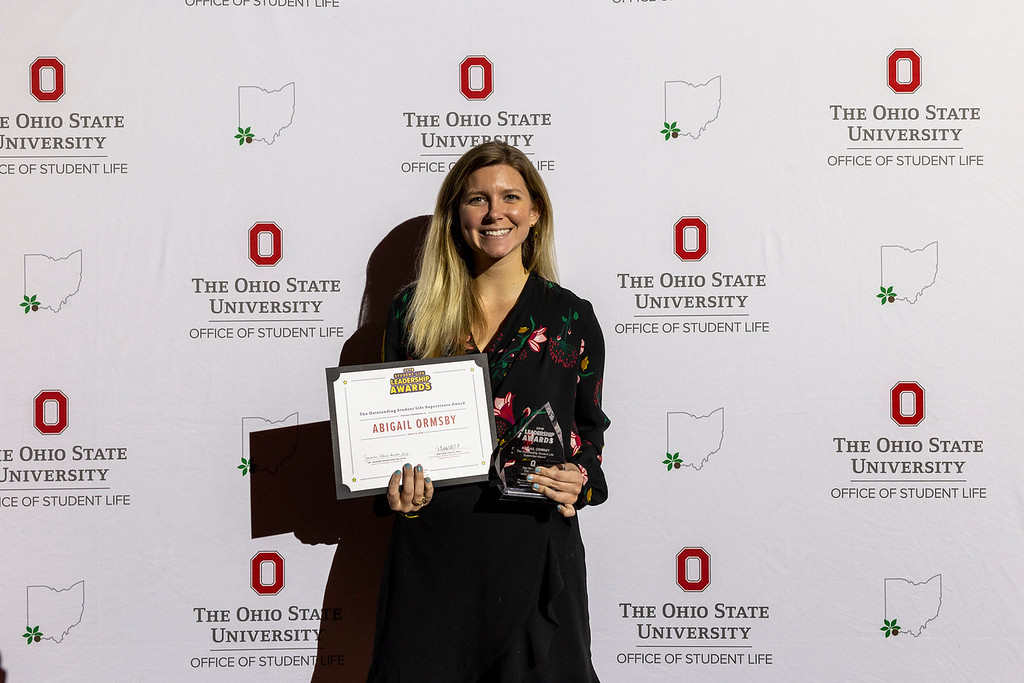 Leadership Awards Winners 2023Outstanding First Year StudentCHELSEA AFADZILiberty Township, Ohio · Political ScienceALLISON LEWISBellbrook, Ohio · Food EngineeringZAARAH SYEDMuscat, Oman & Chennai, India · BiologyOutstanding Graduate/Professional Student HAMZA AZHARPakistan · Master of Business AdministrationALESSANDRA BLISSCleveland, Ohio · Doctor of MedicineKATHERINE CONNERVirginia Beach, Virginia · PhD in LinguisticsStanley D. Gottsegen Leadership AwardMAGARET KANIECKINorth Royalton, Ohio · City & Regional Planning and HistoryKaplan Humanitarian AwardKELSEY LOWMANHudson, Ohio · Political ScienceDr. Ellamae Simmons AwardKYANNA JOHNSONHarlem, New York City · PhD in School PsychologyBoehm Holistic Wellness AwardKAYLEY IRWINTwinsburg, Ohio · Med StudentSOCIETY OF WOMEN ENGINEERSPhyllis Bailey Inclusion AwardMADELIN CHINGBloomington, Illinois · Medical AnthropologyKAYLA HOPKINSNapoleon, Ohio · Social WorkWillie J. Young Sr. Student Impact AwardAYUSH MEHRADublin, Ohio · Human NutritionANITVIR TAUNQUEWest Chester, Ohio · Biomedical ScienceKUSH YADAVBhairahawa, Nepal · Comparative Biomedical ScienceWillie J. Young Sr. Staff Impact AwardCATHERINE MONTALTOOhio Staters, IncOutstanding Graduate/Professional Student MARY STERENBERGJEFF AND AMY WITTMANNOutstanding Student Life Student EmployeeMARY STERENBERGAssociate Professor in the School of CommunicationJEFF AND AMY WITTMANBuckeyeThon and Buckeye Leadership FellowsOutstanding Green Buckeye AwardRONALD MELÉNDREZ-ALVAREZPatzicía, Chimaltenango, Guatemala · Food ScienceOutstanding Student Employee Experience Student EmployeeKRISTEN ASIEDUSt. Paul, Minnesota · Political Science & City and Regional PlanningELYSSA DORMANGranville, Ohio · Social WorkARVCÚKEN NOQUISIFayetteville, Arkansas · Moving Image Production and Sonic ArtsOutstanding Student Employee Experience SupervisorPAUL KRAEMERStudent Life Disability ServicesBelonging and Inclusion Impact AwardTIFFANY NGUYENPowell, Ohio · Health & Rehabilitation SciencesSOCIETY OF WOMEN ENGINEERSOutstanding Student Organization New Member BRIAN FINLEYYoungstown, Ohio · Air TransportationPHILIP LEDayton, Ohio · Biomedical EngineeringOutstanding Student Organization Emerging Leader LEENA DUGHLYStrongsville, Ohio · NeuroscienceVINCENT GUEVARRASkokie, Illinois · Chemical EngineeringDARSHAN PATELMedina, Ohio · FinanceWALKER SHEIDOWEugene, Oregon · Electrical and Computer EngineeringOutstanding Student Organization Positional Leader NATHAN BECKERPickerington, Ohio · Mechanical EngineeringCECILIA GROVESWestborough, Massachusetts · Biomedical EngineeringSHIVANGI MOHTASolon, Ohio · Biomedical EngineeringMUKUND NADIMPALLYDublin, Ohio · Biomedical EngineeringHAFSAH RIZVIAl Ain, United Arab Emirates · Exercise ScienceSAMANTHA STENGERCincinnati, Ohio · Computer Science & EngineeringOutstanding Student Organization AdvisorKRISTINA KENNEDYDepartment of EngineeringSORABH KHANDELWALBuckeye Shadowing ClubMARK RUEGSEGGERDepartment of Biomedical EngineeringALEX SOMMERStudent-Athlete Support ServicesStudent Organization Excellence in Member DevelopmentASSOCIATION OF COMPUTING MACHINERY FOR WOMEN SOCIETY OF WOMEN ENGINEERS                               UNDERGRADUATE BUSINESS WOMEN’S ASSOCIATIONStudent Organization Excellence in Organization OperationsASSOCIATION OF COMPUTING MACHINERY FOR WOMEN BIOMEDICAL ENGINEERING SOCIETY                       BUCKEYETHON 		                                          SOCIETY OF WOMEN ENGINEERSStudent Organization Excellence in Community EngagementASSOCIATION OF COMPUTING MACHINERY FOR WOMENENGINEERS WITHOUT BORDERSLATINO MEDICAL STUDENT ASSOCIATIONRESIDENCE HALLS ADVISORY COUNCILOutstanding Student Organization ProgramBUCKEYE SHADOWING CLUBOHIO UNION ACTIVITIES BOARDPILIPINO STUDENT ASSOCIATIONTHEME PARK ENGINEERING GROUPOutstanding Collaborative Student Organization Program AwardASSOCIATION OF COMPUTING MACHINERY FOR WOMENSOCIETY OF WOMEN ENGINEERSOutstanding New Student OrganizationFIRST-GENERATION PRE-PHYSICIAN ASSISTANT PLATFORM GLOBAL BUCKEYES                                                                   SURGICAL PREPARATION AND SKILLS PREPARATIONOutstanding Overall Student OrganizationALPHA PHI OMEGA                                                                                 ASSOCIATION OF COMPUTING MACHINERY FOR WOMEN                 BIOMEDICAL ENGINEERING SOCIETY                                                             BLACK X BOLD MAGAZINE                                                                 BUCKEYETHON                                                                                                   PUBLIC RELATIONS STUDENT SOCIETY OF AMERICA                                        SOCIETY OF WOMEN ENGINEERS                                TEDXOHIOSTATEUNIVERSITYCommunity Engaged Leader AwardVAISHU LABHISHETTYDelaware, Ohio · NeuroscienceSHAYANNA HINKLE-MOOREColumbus, Ohio · Public Management, Leadership, and Policy & City and Regional PlanningRADHIKA PANDITMason, Ohio · Medical StudentDean’s Leadership AwardALEXANDER ABREODublin, Ohio · NeuroscienceAMRINA ATKERDublin, Ohio · Health SciencesANIA CAMPBELLBlue Ash, Ohio · NursingGABRIELLA DELPRETETwinsburg, Ohio · PsychologyMUKUND TARIMALADublin, Ohio · Chemical Engineering & ChemistryOutstanding SeniorGRACE BEEDLESCleveland, Ohio · Political Science and Strategic CommunicationRUTH ELENDUAlayi, Nigeria · Middle Eastern Studies & African StudiesAASTHA GUPTAShrewsbury, Massachusetts · Computer Science & EngineeringJOHN HOLZAEPFELMarblehead, Ohio · Public Management, Leadership, and PolicyTANNER HUNTWorthington, Ohio · Health Information Management & SystemsKELSEY LOWMANHudson, Ohio · Political ScienceMEGAN MCNUTTPainted Post, New York · Biomedical EngineeringAYUSH MEHRADublin, Ohio · Human NutritionMEGHAN MITCHELLLubbock, Texas · Public Policy Analysis & Sport IndustryDEREK MOOREToledo, Ohio · Business AdministrationRAKESH MURUGESANDublin, Ohio · Biomedical ScienceGABRIEL MYERSDelaware, Ohio · NeuroscienceTRACE NGUYENPickerington, OhioCAITLIN O’BRIENDublin, Ohio · Astronomy, Astrophysics, and PhysicsAMANYA PAIGEPrince George’s County, Maryland · Strategic Communication & SociologyDANNI PATTERSONMayfield, Ohio · Women’s Gender & Sexuality StudiesALLISON SANDERSSpringfield, Ohio · Animal SciencesANDREW PIERCE IIColumbus, Ohio · Public Policy Analysis & Public AdministrationSHRISHTI SHRIVASTAVALewis Center, Ohio · MicrobiologyOLIVER WILLIAMSPortland, Oregon · Public Policy AnalysisLeadership Awards Winners 2022Outstanding First Year StudentJALAHAN KAMARAGahanna, Ohio · Psychology (Pre-Med)ELAINE SMITHColumbus, Ohio · Visual Communication DesignSENEBA THIAMToledo, Ohio · Medical AnthropologySIDDHARTH TIWARINew Delhi, India & Dubai, United Arab Emirates · EconomicsOutstanding Graduate/Professional Student AUSTIN COOLFisher, Indiana · Doctorate of BiophysicsKUSH KUMAR YADAVWooster, Ohio · Doctor of Veterinary MedicineStanley D. Gottsegen Leadership AwardJACOB CHANGNanjing, Jiangsu, China · Psychology and Political ScienceKaplan Humanitarian AwardMADDIE ALLMANChillicothe, Ohio · Community Leadership and Community & Extension EducationDr. Ellamae Simmons AwardTABITHA RENEE WILLISCountry Club Hills, Illinois · Biology and Medical AnthropologyBoehm Holistic Wellness AwardTABITHA RENEE WILLISCountry Club Hills, Illinois · Biology and Medical AnthropologyWELLNESS ADVOCACY AT OHIO STATEScarlet, Gray, and Green Leadership AwardSHANVANTH RAYAL ARNIPALINew Albany, Ohio · Environmental ScienceSYLVIA CRESSMANNorth Canton, Ohio · Mechanical EngineeringALEX POLINGLanden, Ohio · Environmental ScienceOutstanding Student Life Student EmployeeASHLEY BRUNSCharles City, Illinois · Public Policy Analysis and EconomicsALEXIS HAMMERNewbury, Ohio · Human NutritionJOEY M. JANUSZEWSKICleveland, Ohio · Aeronautical and Astronautical EngineeringHANNAH MACDONNELLAustin, Texas · Logistics ManagementCHRISTINA NEGRAYCleveland, Ohio · Doctorate of DentistryCATHERINE RICHARDSMason, Ohio · Health SciencesZARA SENBoston, Massachusetts · EconomicsWILLIAM WILDERColumbus, Ohio · City and Regional PlanningSAVANNAH YOUNGHOLMSan Diego, California · Early Childhood EducationOutstanding Student Life SupervisorMATTHEW ALTENDORFRecreational SportsSENECA M. CRUMPSorority and Fraternity LifeALEXANDER JIMENEZRecreational SportsJOHN MCGOWAN JR.Residence LifeDiversity Engagement AwardTABITHA RENEE WILLISCountry Club Hills, Illinois · Biology and Medical AnthropologyOutstanding Diversity ProgramTHE ENGLISH CONVERSATION PROGRAMOutstanding Student Organization New Member SADIE HUNTERMiddleburg Heights, Ohio · BiologyJACK TUMULTYCincinnati, Ohio · EconomicsEMMA WELLSLoveland, Ohio · Mechanical EngineeringOutstanding Student Organization General Member ANTHONY ELBONNiles, Ohio · Biomedical EngineeringKILEY GRILLIOTGreenville, Ohio · Civil EngineeringOutstanding Student Organization Positional Leader MADDIE ALLMANChillicothe, Ohio · Community Leadership and Community & Extension EducationVIVIAN COREYBrentwood, Tennessee · Dance and Exercise ScienceARNAV DIVEKARMason, Ohio · Biomedical EngineeringEMMA MCLAUGHLINHilliard, Ohio · Biomedical EngineeringOutstanding Student Organization AdvisorKAREN MACBETHDepartment of Teaching and LearningSULTANA NAHARDepartment of AstronomyAIMEE ULSTADDepartment of Integrated Systems EngineeringStudent Organization Excellence in Member DevelopmentOHIO UNION ACTIVITIES BOARDPAKISTANI AMERICAN STUDENTS’ ASSOCIATION THE SOCIETY OF WOMEN ENGINEERS UNDERGRADUATE STUDENT GOVERNMENTStudent Organization Excellence in Organization OperationsBIOMEDICAL ENGINEERING SOCIETY THE SOCIETY OF WOMEN ENGINEERSStudent Organization Excellence in Community EngagementBRANCHES TUTORING CLUBENCOMPASS: EMPOWERING NEIGHBORHOODS OF COLUMBUSPAKISTANI AMERICAAN STUDENTS’ ASSOCIATIONOutstanding Student Organization ProgramTHE SOCIETY OF WOMEN ENGINEERSSTUDENT COMMUNITY OF PROGRESSIVE EMPOWERMENTOutstanding New Student OrganizationBUCKEYE SHADOWING CLUB BUCKEYE SOLAR RACING BUCKEYE Y.A. READING GROUP THE HAPPINESS CAMPAIGNOutstanding Overall Student OrganizationPILIPINO STUDENT ASSOCIATION THE SOCIETY OF WOMEN ENGINEERSTEDXOHIOSTATEUNIVERSITYSpirit of Ohio StateMADDIE CARSONWesterville, Ohio · Industrial and Systems EngineeringAYUSHI CHANDRADayton, Ohio · International Studies and EconomicsTABITHA RENEE WILLISCountry Club Hills, Illinois · Biology and Medical AnthropologyOHIO STATERS, INC.STUDENT COVID ALLIANCE AT THE OHIO STATE UNIVERSITYOutstanding SeniorMADDIE ALLMANChillicothe, Ohio · Community Leadership and Community and Extension EducationOSEREMHEN ARHEGHANShaker Heights, Ohio · Political Science and ChineseJOSHUA BADZIKLoveland, Ohio · Public Policy Analysis and EconomicsMADDIE CARSONWesterville, Ohio · Industrial and Systems EngineeringMADELINE CONLEYPlain City, Ohio · English and HistoryLAUREN ETZKORNLisle, Illinois · Biochemistry (Pre-Med)CIELO GARCIAColumbus, Ohio · Aerospace EngineeringDANIELLE R. GERSHENPrinceton, New Jersey · Sport IndustryRICHARD TON GIANGLiberty Township, Ohio · New Media & Communication TechnologyKATE GOMEZColumbus, Ohio · Human Development and Family ScienceFIKUNMI IDOWUBaltimore Maryland · Industrial and Systems EngineeringELLEN JOYCEChagrin Falls, Ohio · MarketingFAITH ELISE METLOCKCleveland, Ohio · NursingDURYA NADEEM-KHANHilliard, Ohio · Biological Sciences and Public Management, Leadership and PolicyKAVYA NARAYANANDublin, Ohio · Biomedical EngineeringGEORGE OSHIOTSEMilford, Ohio · NeuroscienceDALINA PHOMPHENGCHANEGrove City, Ohio · Strategic CommunicationBEN SMITHCincinnati, Ohio · AccountingASHLEY A. STROUDWellington, Ohio · Animal SciencesTABITHA RENEE WILLISCountry Club Hills, Illinois · Biology and Medical AnthropologyLeadership Awards Winners 2021Outstanding First Year StudentMAXWELL DEVINEGahanna, Ohio · Biomedical ScienceRHEANNA VELASQUEZWooster, Ohio · NeuroscienceRIKKI LEE JOINERCincinnati, Ohio · MarketingSIMRAN SURANACenterville, Ohio · NeuroscienceOutstanding Graduate/Professional StudentALYSSA CIANGOWoodridge, Illinois · Master’s of Higher Education and Student AffairsJILLIAN L. DEASColumbus, Ohio · Master’s of Educational Studies, Educational PolicyJUSTIN MITCHELLDayton, Ohio · Doctorate of MedicineMICKEY MARIE ROGERSPowell, Ohio · Doctorate of Philosophy, Analytical ChemistryRADHIKA PANDITDarien, Illinois · Doctorate of MedicineSAMUEL SHALLENBERGERMt. Juliet, Tennessee · Master’s of Higher Education and Student AffairsStanley D. Gottsegen Leadership AwardOSEREMHEN ARHEGHANShaker Heights, Ohio · Political Science and ChineseKaplan Humanitarian AwardJACOB CHANGNanjing, Jiangsu, China · Psychology and Political ScienceDr. Ellamae Simmons Leadership AwardNOOR ALSHAFIEDublin, Ohio · Public Management, Leadership & Policy and International StudiesBoehm Holistic Wellness AwardANJALI TEWARI Powell, Ohio · Chemical EngineeringBRYAN MORIARTY Liberty Township, Ohio · Finance and Logistic ManagementTHE SOCIETY OF WOMEN ENGINEERSScarlet, Gray, and Green Leadership AwardAISHWARYA BADIGER India · Food Science and TechnologyJACK GANGESTAD Stillwater, Minnesota · FinanceANNA HAUGHT Columbus, Ohio · Psychology and Environmental Policy & Decision MakingOutstanding Student Life Student EmployeeCAMRYN FAZZINAPickerington, Ohio · AccountingDIVYA KUMARSouthlake, Texas · PsychologyEMMA COLEMANColumbus, Ohio · AccountingMIA CAI CARIELLOBexley, Ohio · Women’s, Gender, and Sexuality StudiesNATHAN MOHARGermantown, Wisconsin · Molecular GeneticsOutstanding Student Life Student Employee SupervisorCHARITY MARTIN-KINGSocial ChangeMADISON EAGLEMulticultural CenterWINSTON BRANCH IIIResidence LifeDiversity Engagement AwardANJALI TEWARIPowell, Ohio · Chemical EngineeringOutstanding Diversity Program AwardASSOCIATION OF COMPUTING MACHINERY WOMEN’S CHAPTEROutstanding Student Organization New MemberAMANDA BELMAREast Brunswick, New Jersey · Public Affairs and PsychologyAYANDA GRACE SCOBURGHMason, Ohio · Industrial and Systems EngineeringSARAH BONNorthfield, Ohio · BiologyOutstanding Student Organization General MemberEMILY NEEDHAMConcord Township, Ohio · History and Philosophy, Politics and EconomicsJESSICA STIENEStrongsville, Ohio · Materials Science and EngineeringLULU MONTES BRIBIESCAAkron, Ohio · Social WorkOutstanding Student Organization Positional LeaderDESTINY BROWNIndianapolis, Indiana · Political ScienceGEORGE OSHIOTSEMilford, Ohio · NeuroscienceKAYLA SEPPELTMason, Ohio · Industrial and Systems EngineeringMADDIE CARSONWesterville, Ohio · Industrial and Systems EngineeringZHENJIE WENGZhejiang, China · Foreign, Second and Multilingual Language EducationOutstanding Student Organization AdvisorMADISON EAGLEStudent Life Multicultural CenterMARY STERENBERGDepartment of CommunicationsOLGA M. STAVRIDISDepartment of EngineeringStudent Organization Excellence: Member DevelopmentASSOCIATION OF COMPUTING MACHINERY WOMEN’S CHAPTER HINDU YOUTH FOR UNITY, VIRTUES, AND ACTIONTHE SOCIETY OF WOMEN ENGINEERSStudent Organization Excellence: Organization OperationsOHIO UNION ACTIVITIES BOARDTHE SOCIETY OF WOMEN ENGINEERSASSOCIATION OF COMPUTING MACHINERY WOMEN’S CHAPTERStudent Organization Excellence: Community EngagementENCOMPASS: EMPOWERING NEIGHBORHOODS OF COLUMBUSNURSING STUDENTS PROMOTING INITIATIVES TO REINFORCE EQUALITY (NSPIRE) THE SOCIETY OF WOMEN ENGINEERSOutstanding Student Organization ProgramASSOCIATION OF COMPUTING MACHINERY WOMEN’S CHAPTER HINDU YOUTH FOR UNITY, VIRTUES AND ACTIONTHE SOCIETY OF WOMEN ENGINEERS TEDXOHIOSTATEUNIVERSITYOutstanding New Student OrganizationMINDVERSITY AT THE OHIO STATE UNIVERSITY KOREAN GRADUATE STUDENT ASSOCIATION POWER IN NEUROSCIENCEOutstanding Overall Student OrganizationALPHA PHI OMEGAFIRST ALUMNI & ROBOTICS AT OHIO STATE OHIO STATE FOOD RECOVERY NETWORKSTUDENT COMMUNITY OF PROGRESSIVE EMPOWERMENTUNDERGRADUATE STUDENT GOVERNMENTSpirit of Ohio State AwardANJALI TEWARI Powell, Ohio · Chemical EngineeringOSEREMHEN ARHEGHAN Shaker Heights, Ohio · Political Science and EngineeringOHIO STATERS, INC.STUDENT COVID ALLIANCE AT THE OHIO STATE UNIVERSITYOutstanding Senior AwardANAND T. SHAHCenterville, Ohio · Biomedical ScienceANNIKA NOELLE DIAZUpland, California · Animal Sciences, Biomedical SpecializationBEN DUWVEMason, Ohio · Political Science and Public Policy AnalysisDESTINY BROWNIndianapolis, Indiana · Political ScienceELIZABETH PAINTERBroadview Heights, Ohio · Political ScienceHANNAH ONGWorthington, Ohio · Pharmaceutical SciencesISAIAH W. BLOOMDiamond, Ohio · BiologyISHAN PATELDublin, Ohio · PhysicsKENZIE FENNIGCelina, Ohio · Sport IndustryLIDIA K GARCIA BERRELLEZAColumbus, Ohio · Women’s Gender and Sexuality Studies and Public Management, Leadership and PolicyMEGAN M. FISHERCridersville, Ohio · Social WorkMITCH RADAKOVICHCincinnati, Ohio · Data AnalyticsNOOR ALSHAFIEDublin, Ohio · Public Management, Leadership & Policy and International StudiesPRANEETHKUMAR MADHUDublin, Ohio · Neuroscience and MathematicsRASHMI REGEMason, Ohio · NeuroscienceRAYCHEL EDELSBERGParkland, Florida · Social WorkROAYA HIGAZIPickerington, Ohio · City and Regional PlanningSAMINA HEJEEBUToledo, Ohio · FinanceSOPHIA ROSE RUTTENBERGCleveland, Ohio · Public Management Leadership and PolicyTAYLOR SCHWEINOntario, Ohio · NursingLeadership Awards Winners 2020Outstanding First Year StudentANGELA CIAROCHIMechanicsville, Virginia · DanceANDREW PIERCE IIColumbus, Ohio · Public Policy AnalysisLAUREN TURNERCanton, Ohio · NeuroscienceOutstanding Graduate/Professional StudentRAVEN E. LYNCHChillicothe, Ohio · Master’s of Social WorkSAM TRAPPMedina, Ohio · Master’s of Higher Education and Student AffairsSWEE-YANG ASHLEY YONGDarien, Illinois · Master’s of Higher Education and Student AffairsStanley D. Gottsegen Leadership AwardCHARITA J. DAILEYOmaha, Nebraska · PsychologyKaplan Humanitarian AwardROAYA HIGAZIPickerington, Ohio · City and Regional PlanningDr. Ellamae Simmons AwardJADELYN CHENGReynoldsburg, Ohio · Pharmaceutical SciencesOutstanding New Student OrganizationBUCKEYES FIRST STUDENT ORGANIZATION TAKE BACK THE NIGHTOutstanding Overall Student OrganizationACM-WHINDU YOUTH FOR UNITY, VIRTUES, AND ACTION OHIO UNION ACTIVITIES BOARDUNIVERSAL HEALTH AID (UHA): COLUMBUSStudent Organization Excellence: Member DevelopmentUNDERGRADUATE BUSINESS WOMEN’S ASSOCIATION UNDERGRADUATE STUDENT GOVERNMENTStudent Organization Excellence: Organization OperationsALPHA KAPPA ALPHA SORORITY, INC. THETA CHAPTER OHIO UNION ACTIVITIES BOARDSTUDENT-ALUMNI COUNCILStudent Organization Excellence: Community EngagementFIRST ALUMNI AND ROBOTICSNURSING STUDENTS PROMOTION INITIATIVES TO REINFORCE EQUALITY (NSPIRE)OHIO UNION ACTIVITIES BOARDOutstanding Student Organization ProgramNURSING STUDENTS PROMOTING INITIATIVES TO REINFORCE EQUALITY (NSPIRE)UNDERGRADUATE STUDENT GOVERNMENTOutstanding Student Organization AdvisorIVORY LEVERT Student Wellness CenterOutstanding Student Organization New MemberCLAIRE BURTONWapakoneta, Ohio · MarketingFIONA CHAMBERSOlmstead Falls, Ohio · Health SciencesOutstanding Student Organization General MemberJACOB CHANGNanjing, China · Political Science and PsychologyELIZABETH PAINTERBroadview Heights, Ohio · Political ScienceJOEY RICCHEZZASewell, New Jersey · Pharmaceutical SciencesOutstanding Student Organization Positional LeaderSTARR JIANGSylvania, Ohio · NeurosciencePRANEETHKUMAR MADHUDublin, Ohio · NeuroscienceMOLLY MCCANNCleveland, Ohio · PsychologySRI VIDYA UPPALAPATIBeachwood, Ohio · Public Policy AnalysisOutstanding Student Life Student EmployeeANDREA CAROLIN CASTILLO BEROESCincinnati, Ohio · Health SciencesAMY CHENCleveland, Ohio · MarketingTAYLOR RAYANN DEWEYJamestown, New York · Health SciencesELIJAH GARDNERColumbus, Ohio · Anthropological Sciences and EnglishANDREA PROKUPWaterville, Ohio · Environment, Economy, Development and SustainabilityELIZABETH STEVENSDublin, Ohio · Public Management, Leadership, and PolicyOutstanding Student Life SupervisorMAGDALENA GRACIAResidence LifeMARISSA LALLYOff Campus and Commuter Student ServicesKAREN NARWICZOhio Union Sales, Conference and Business DevelopmentDiversity Engagement AwardMIA CAI CARIELLOColumbus, Ohio · Women’s Gender and Sexuality StudiesOutstanding Diversity ProgramHINDU YOUTH FOR UNITY, VIRTUES AND ACTIONBoehm Holistic Wellness AwardANNIE NICHOLASAkron, Ohio · NeuroscienceBUCKEYE FOOD ALLIANCEScarlet, Gray, and Green Leadership AwardALYSSA BARBUTOCanton, Ohio · Environment, Economy, Development and SustainabilityTRACE EBERHARDTPickerington, Ohio · Civil EngineeringHAILEY HAYESBrookhaven, New York · Environmental ScienceMELINA MALLORYPlaya Del Rey, California · Environmental ScienceJAYSON VELAZQUEZPaterson, New Jersey · Environment, Economy, Development and SustainabilitySpirit of Ohio State AwardGEORGE OSHIOTSEMilford, Ohio · NeurosciencePRE-VETERINARY MEDICAL ASSOCIATIONOutstanding Senior AwardMARGARET ASHCanton, Ohio · EnglishMATTHEW BONNERWyoming, Ohio · Marketing, Logistics Management, and HistoryTHOMAS BOWLESWestlake, Ohio · Public Management, Leadership, and PolicyCALEB COSTAEncinitas, California · World PoliticsCHARITA DAILEYOmaha, Nebraska · PsychologyJULIA DENNENGurnee, Illinois · Public Management, Leadership, and PolicyRILEY EVANSWashington Court House, Ohio · PharmaceuticalOUMOU FOFANAColumbus, Ohio · BiochemistryKATHLEEN GREEROmaha, Nebraska · PsychologyLEI GUOGuangzhou, Guangdong · Public Affairs and Political ScienceSOFIA YAZMIN HERRERAMilwaukee, Wisconsin · Public Health (Pre-Med)STARR JIANGSylvania, Ohio · NeuroscienceSERENA KAULCincinnati, Ohio · NeuroscienceMATTHEW KLOPFENSTEINHaviland, Ohio · Agricultural EngineeringANTHONY BRYAN LONG IIDayton, Ohio · Political ScienceIMRAN NURIColumbus, Ohio · MarketingMADELINE PERRYToledo, Ohio – AccountingABU ROGERSFreetown, Sierra Leone · BiochemistryCHLOE TEN BRINKLoveland, Ohio · PsychologyASHER WARCHALGalloway, Ohio · Social WorkLeadership Awards Winners 2019Outstanding First Year Student AwardOSEREMHEN ARHEGHANCleveland, Ohio · Political Science and Sexuality StudiesJOEY DERRICOBellbrook, Ohio · Political ScienceDAVID MCGRATHCanton, Michigan · FinanceKaplan Humanitarian AwardPRANEETHKUMAR MADHUDublin, Ohio · NeuroscienceStanley D. Gottsegen Leadership AwardABBY MOTTERMansfield, Ohio · Agriscience EducationDr. Ellamae Simmons Leadership AwardKAMILA THOMPSONPickerington, Ohio · Electrical EngineeringBeanie Drake AwardLEILA AKBERDINSolon, Ohio · Industrial DesignSARAH ELFERSWadsworth, Ohio · MarketingJAJA LIANGKaiping, China/Quincy, Massachusetts · International BusinessCADE SANTHAYoungstown, Ohio · Management Information SystemsNOEL WALLACECleveland, Ohio · DieteticsScarlet, Gray and Green Student Leadership AwardMATTHEW GRIFFINPickerington, Ohio · Environment, Economy, Development and Sustainability (EEDS)DOMINIQUE HADADColumbus, Ohio · Industrial and Systems EngineeringMICHAELA MASTERColumbus, Ohio · Environment, Economy, Development and Sustainability (EEDS)MARIE MCCONNELLPittsburgh, Pennsylvania · Environmental Policy and Decision MakingSpirit of Ohio State AwardOrganizational Recipient:OHIO STATERS, INC.Individual Recipients:CLARA DAVISONShawnee, Kansas · Arts Management; Business: Philanthropy & FundraisingISABEL PALMERWestlake, Ohio · Business Administration: Human RelationsOutstanding Student Life Student EmployeeDEBORAH ESHUNAkron, Ohio · Research and EducationMADISON GRAHAMStrongsville, Ohio · Health SciencesJACOB KOWALSKIMaumee, Ohio · FinanceADELINE ONGKuala Lumpur, Malaysia · Chemical EngineeringMARA SYDNORCincinnati, Ohio · Social WorkOutstanding Student Life Supervisor AwardRACHEL DEMOOYOff Campus Commuter Student ServicesRYAN LOVELLParent & Family ProgramsABIGAIL ORMSBYDepartment of Recreational SportsDiversity AwardsDiversity Engagement AwardRAVEN NEAL-JACKSONToledo, Ohio · Human Development and Family ScienceOutstanding Diversity ProgramHINDU YOUTH FOR UNITY, VIRTUES AND ACTIONBoehm Holistic Wellness AwardVATTSA MEHTADelaware, Ohio · Business EconomicsHINDU YOUTH FOR UNITY, VIRTUES AND ACTIONStudent Organization Excellence AwardsValues and PurposeUNDERGRADUATE BUSINESS WOMEN’S ASSOCIATIONCitizenshipENCOMPASSNURSING STUDENTS PROMOTING INITIATIVES TO REINFORCE EQUALITY (NSPIRE)Innovation and ChangeTEDXOHIOSTATEUNIVERSITYExcellence in OperationsAMERICAN SOCIETY OF CIVIL ENGINEERS (ASCE)THE NATIONAL SOCIETY OF BLACK ENGINEERS (NSBE)Outstanding Student Organization AwardsOutstanding New Student OrganizationFEMALES OF CHEMISTRY UNITING SCIENTISTS (FOCUS) STUDENT ADVOCATES FOR SEXUAL HEALTH AWARENESS PASS THE CLASSOutstanding Overall Student OrganizationTHE BIG DATA AND ANALYTICS ASSOCIATION ENCOMPASENGINEERS WITHOUT BORDERS OHIO STATERS INC.Outstanding Student Organization Individual Contribution AwardsPositional LeaderAUBREY NEUMANNMadison, Wisconsin · TheaterLAUREN ROUSHCenterville, Ohio · PsychologyNEEDA TOOFANNYColumbus, Ohio - NeuroscienceNew MemberBAILEY CONRADJefferson City, Missouri · BiochemistryKYLIE STICKRATHWesterville, Ohio · Human NutritionAdvisorMICHAEL ALEXANDERFamily MedicineLINDSAY SEMINARAAlumni AssociationOutstanding Graduate/Professional AwardROGER ANDERSONColumbus, Ohio · PhD, Education: Foreign and Second Language EducationBRIEANNE BEAUJOLAISColumbus, Ohio · Masters of Social WorkSOPHIE BRAGA DE BARROSSão Paulo, Brazil · Masters of Higher Education & Student AffairsPOOJA GANGRASColumbus, Ohio · Masters of Molecular GeneticsNATHAN NORDSTEDTMedina, Ohio · Masters of Floriculture Crop ImprovementSARA SEXTONColumbus, Ohio · Master of Public Health - Health Behavior and Health PromotionOutstanding Senior AwardKATIE ANDRASCHKOColumbus, Ohio · Social WorkANDREW BENVENUTOMorristown, New Jersey · NeuroscienceCAROLINE CORONAMason, Ohio · Public Management, Leadership and Policy; City and Regional PlanningCLARA DAVISONShawnee, Kansas · Arts Management; Business: Philanthropy & FundraisingDANIELLE DIERSINGCincinnati, Ohio · Marking/Operations ManagementSAID HAJIColumbus, Ohio · BiologySABRINA JAMAL-EDDINECincinnati, Ohio · Nursing; Women, Gender, and Sexuality StudiesCOURTNEY JOHNSONCincinnati, Ohio · Strategic Communication; History of ArtKARSEN KAPLEColumbus, Ohio · Public HealthMIRANDA KOEWLERRichfield, Ohio · Strategic CommunicationVATTSA MEHTADelaware, Ohio · Finance; Business EconomicsSHAMINA MERCHANTBroadview Heights, Ohio · Information SystemsMARGARET MEYOLouisville, Kentucky · FinanceJORDAN MOSELEYColumbus, Ohio · Public Policy, Management, and LeadershipHEATHER PECHTLMundelein, Illinois · Animal SciencesKARRINGTON PETTIFORD-WINTERSNew Albany, Ohio · Strategic CommunicationSHAWN SEMMLEREdwardsville, Illinois · FinanceREBECCA SLAVIKStrongsville, Ohio · International Studies; RussianJOEY SMITHColumbus, Ohio · Ecological Engineering; ChineseMAGGIE TULLISColumbus, Ohio · NeuroscienceUnsung HeroSAMANTHA BARBAREKPlainfield, Illinois · International StudiesMARIA BONFIGLIOStow, Ohio · NeuroscienceJADELYN CHENGReynoldsburg, Ohio · Pharmaceutical SciencesLeadership Awards Winners 2018Outstanding First Year Student AwardMAXWELL WILBERDINGCincinnati, Ohio · Biomedical ScienceDANIEL LESMANDublin, Ohio · Biomedical ScienceAMBER STRICKLANDCanton, Ohio · Criminology and Criminal JusticeNICHOLAS LOPRINZICuyahoga Falls, Ohio · Business AdministrationISHAN PATELDublin, Ohio · PhysicsKaplan Humanitarian AwardSABRINA JAMAL-EDDINECincinnati, Ohio · Nursing and Womens, Gender, and Sexuality StudiesStanley D. Gottsegen Leadership AwardPAVAN PEKETITwinsburg, Ohio · NeuroscienceDr. Ellamae Simmons Leadership AwardSABRINA JAMAL-EDDINECincinnati, Ohio · Nursing and Womens, Gender, and Sexuality StudiesBeanie Drake AwardSAMANTHA GARGIULOWestfield, New Jersey · PsychologyNICOLAS FERNANDEZBarrancabermeja, Columbia · Electrical and Computer EngineeringCLAIRE PRITCHARDLebanon, Ohio · Human Development and Family ScienceREX TIETJEDeshler, Ohio · Agricultural Systems ManagementScarlet, Gray and Green Student Leadership AwardJOHN CONROYLoveland, Ohio · Public Affairs and Operations ManagementVIKAS MUNJALFords, New Jersey · Public HealthMICHELLE WENTLINGBrewster, Ohio · EnglishSpirit of Ohio State AwardOrganizational Recipient:THE BIG DATA AND ANALYTICS ASSOCIATIONIndividual Recipients:MATT STUDENMUNDMarysville, Ohio · STEM Math EducationALEXIS COHENAkron, Ohio · Marketing and Logistics ManagementOutstanding Student Life Student EmployeeNORA MORIARTYWestfield, New Jersey · MarketingOLIVIA BROWNColumbus, Ohio · MarketingSARAH MAYE MYERSChelsea, Michigan · Interior DesignAYAKA VONILOkinawa, Japan · Human Development and Family SciencesEMMA DUNCLIFFELynbrook, New York · New Media and Communication TechnologyESTHER HENRYColumbus, Ohio · Social WorkOutstanding Student Life Supervisor AwardLEARRY MILLERDining ServicesPATRICK EDWARDSOhio Union EventsALICE ADAMSRecreational SportsMICHELLE YANGResidence LifeNICK RODRIGUEZOhio Union EventsMATTHEW ALTENDORFRecreational SportsDiversity AwardsDiversity Engagement AwardKABRINA THOMPSONMemphis, Tennessee · HistoryOutstanding Diversity ProgramUNDERGRADUATE BUSINESS WOMEN’S ASSOCIATION (UBWA)Boehm Holistic Wellness AwardIndividual RecipientsHOLLY PADENCanton, Ohio · Human NutritionCLAIRE ALLISONCarey, Ohio · Health Promotion, Nutrition and Exercise ScienceOrganization RecipientPAN-ASIAN MENTAL WELLNESS ASSOCIATIONStudent Organization Excellence AwardsValues and PurposeAFRICAN YOUTH LEAGUE SIGMA PHI EPSILON NSPIRECitizenshipUNDERGRADUATE BUSINESS WOMEN’S ASSOCIATION UNDERGRADUATE STUDENT GOVERNMENTInnovation and ChangeBUCKEYE STANDUP COMEDY CLUBExcellence in OperationsNSPIREPEERS ADVANCING LITERACY IN STUDENTS (PENPALS)Outstanding Student Organization AwardsOutstanding New Student OrganizationFRESH STARTOutstanding Overall Student OrganizationNATIONAL STUDENT SPEECH LANGUAGE HEARING ASSOCIATION PAN-ASIAN MENTAL WELLNESS ASSOCIATIONANIMAL SCIENCE COMMUNITY ALLIANCEOutstanding Student Organization Individual Contribution AwardsPositional LeaderSAMER ABUSWAYStrongsville, Ohio · Computer Science and EngineeringRACHEL BESSEMason, Ohio · Public HealthAUSTIN COOLFishers, Indiana · BiochemistryISABELLA CARUSOYoungstown, Ohio · International Relations and Russian LanguageNew MemberMADOLYN DESCHCincinnati, Ohio · International BusinessJACOB FARRDublin, Ohio · Biomedical ScienceERIN NIEDERKOHRCenterville, Ohio · NeuroscienceAdvisorMARIETTE BENAGECollege of Food, Agricultural, and Environmental SciencesDR. GRETCHEN METZELAARSOffice of Student LifeOutstanding Graduate/Professional AwardMARISSA RENARDYBlacksburg, Virginia · MathematicsDAVONTI’ HAYNESCleveland, Ohio · Social WorkCAROLYN CHAKUROFFMerrimack, New Hampshire · OptometryVICTOR (JAVIER) RODRIGUEZCaguas, Puerto Rico · Higher Education and Student AffairsSHERITA ROUNDTREEEdgewood, Maryland · EnglishOutstanding Senior AwardSAMER ABUSWAYStrongsville, Ohio · Computer Science and EngineeringGRACE AZENABORGrand Prairie, Texas · Marketing and EconomicsABDUL-SALAM BAHCincinnati, Ohio · NeuroscienceMICHAELA BARKEREast Lansing, Michigan · Public Health: Environmental ScienceCHELSEA BRAYCincinnati, Ohio · NeuroscienceSOPHIE CHANGPrinceton, New Jersey · Environment, Economy, Development, and SustainabilityANDREW COOPERPowell, Ohio · Public Management, Leadership, and PolicyNICOLAS FERNANDEZBarrancabermeja, Colombia · Electrical and Computer EngineeringRYAN GODDARDUrbana, Ohio · Agribusiness and Applied EconomicsERIN HALLERANPittsburgh, Pennsylvania · BSBA, FinanceANDREW JACKSONMount Gilead, Ohio · Political ScienceZAWWAR KHANMcLean, Virginia · Mechanical EngineeringJOSEPH KLINELouisville, Kentucky · FinanceNEIL MAKHIJANICenterville, Ohio · Biomedical ScienceBROOKLYN MCDANIELSCanton, Ohio · Communication Analysis and PracticeVIKAS MUNJALFords, New Jersey · Public HealthDANA OUTCALTAlamo, California · AnthropologyCOLIN QUINNNorth Attleboro, Massachusetts · BiologyABBY RIEGERCincinnati, Ohio · Public HealthALEC STEWARTChardon, Ohio · Computer Science and EngineeringUnsung HeroPAVI KANNANDublin, Ohio · Health SciencesISHA SATPALKARNaperville, Illinois · Computer Science and EngineeringJOSHUA-PAOLO REYESAlliance, Ohio · BiochemistryLeadership Awards Winners 2017Outstanding First Year Student AwardSEPH BROWNLyndhurst, Ohio · Political ScienceABU ROGERSFreetown, Sierra Leone · BiochemistryJEFF DONGPlainsboro, New Jersey · Finance & Management Information SystemsMEGAN MYERSSandusky, Ohio · MarketingSAM WEISSLos Angeles, California · Pre-Law, ExploratoryKaplan Humanitarian AwardABD AL-RAHMAN TRABOULSIWest Chester, Ohio · Biomedical EngineeringCHELSEA EVELYN BRAYCincinnati, Ohio · Neuroscience & PsychologyStanley D. Gottsegen Leadership AwardANNIE MONTALTOColumbus, Ohio · Human Development and Family ScienceBeanie Drake AwardDILLON CASTELLIDublin, Ohio · FinanceSARAH FISCHERMadeira, Ohio · Environment, Economy, Development and SustainabilityNEIL MAKHIJANICenterville, Ohio · Biomedical ScienceYAMILEX MOLINAUnion City, New Jersey · Special EducationMORGAN VON HOLLEMiddletown, Ohio · Health Sciences and Public AffairsScarlet, Gray and Green Student Leadership AwardVICTORIA BARONCarmel, Indiana · Environment, Economy, Development & SustainabilitySARAH FISCHERCincinnati, Ohio · Environment, Economy, Development & SustainabilityCLAYTON HOULT PERRYWashington, D.C. · Economics & Agricultural, Environmental and Development EconomicsSAMUEL P. REEDIndependence, Ohio · Environmental ScienceSpirit of Ohio State AwardENGINEERS FOR COMMUNITY SERVICENABEEL ALAUDDINHilliard, Ohio · Management Information Systems & ArabicJASON L. CAMPBELLWashington D.C. · MedicineRISHONDA S. HEADEN-BROWNPhiladelphia, PA · Food Science & TechnologyBRETT MITCHELL BEJCEKStow, Ohio · Computational Data AnalyticsCHRISTOPHER EVERETTBurlington, New Jersey · Marketing & Sport IndustryOutstanding Student Life Student EmployeeJOE INGRAM IIISocial ChangeALDEN ELIZABETH GARDINERDisability ServicesNICK KONTZFacility ServicesEMILY KASPERRecreational SportsBRIELLE HUDSONStudent Advocacy Sexual Civility and Empowerment ProgramTATYANA IMAN MASONOff-Campus and Commuter Student ServicesSAMANTHA JERUSALResidence LifeSARA SEXTONStudent ActivitiesCARRINGTON SCOTT CONERLYOff-Campus and Commuter Student ServicesDiversity Engagement AwardYANG “VINCENT” LIU CHELSEA EVELYN BRAYOutstanding Diversity ProgramGLOBAL LEADERSHIP INITIATIVEStudent Organization Excellence AwardsValues and Purpose:BIG DATA AND ANALYTICS ASSOCATIONINTERNATIONAL UNDERGRADUATE FUTURE ORGANIZATION STUDENTS FOR REFUGEESCitizenship Award:WISHMAKER ON CAMPUS: MAKE-A-WISH AT OHIO STATE BIG DATA AND ANALYTICS ASSOCATIONOHIO UNION ACTIVITIES BOARDInnovation and Change:ENGINEERS WITHOUT BORDERS – THE OHIO STATE UNIVERSITY UNDERGRADUATE STUDENT GOVERNMENTGLOBAL HEALTH INITIATIVEExcellence in Operations:CAMP KESEM AT THE OHIO STATE UNIVERSITY STUDENTS FOR REFUGEESUNDERGRADUATE STUDENT GOVERNMENTOutstanding Student Organization AwardsOutstanding New Student Organization:UNCHAINED FASHION SHOW AT THE OHIO STATE UNIVERSITY REFUGEOHIO HEALTH AIDOutstanding Overall Student Organization:STUDENTS FOR REFUGEESENCOMPASS: EMPOWERING NEIGHBORHOODS OF COLUMBUS NSPIREBIG DATA AND ANALYTICS ASSOCATION ACM-WOutstanding Student Organization Individual Contribution AwardsPositional Leader:EMMA GRUBAUGHPublic Relations Student Society of America (PRSSA)BRIANA ZABALAThe Student Dietetic AssociationDEMY FOBELLAHDelta GammaMITHILA AGNIHOTRISankalpaMEGAN SIMMONSENCompass: Empowering Neighborhoods of ColumbusVANJA TOLJRefugeNew Member:ABIGALE MOTTEROhio Staters, Inc.NINA SHAMANSKYENCompass: Empowering Neighborhoods of ColumbusMADHURA ATHALESankalpaAdvisor:SHARVARI KARANDIKARSankalpaDIANE HABASHENCompass: Empowering Neighborhoods of ColumbusSCOTT BODENOhio Staters, Inc.Outstanding Graduate/Professional AwardSAMANTHA BATESRuston, Louisiana · Social WorkDADRIEN BARNESChattanooga, Tennessee · Leadership and Organizational BehaviorMATTHEW D. TEEGARDENCincinnati, Ohio · Food Science and TechnologyDAVID M. GORENZLisle, Illinois · Food Science and TechnologyCHAD E. IWERTZHenderson, Nevada · English: Rhetoric, Composition and LiteracyOutstanding Senior AwardKENAN ALZOUHAYLIDamascus, Syria · BiochemistryJASMINE M. ASHBYHouston, Texas · International Studies and EconomicsBRETT MITCHELL BEJCEKStow, Ohio · Computational Data AnalyticsMIKAYLA BODEYSt. Paris, Ohio · Public Management, Leadership and PolicyTORI BOGGSParkersburg, West Virginia · Industrial Design, Pre-MedicinePREETHI CHIDAMBARAMDublin, Ohio · Biomedical EngineeringMATT DAVISChatham, New Jersey · Biomedical ScienceMARIAME DIABATEBronx, New York · BiologyDANIELLE DI SCALAAliso Viejo, California · Political ScienceKUSH DOSHISan Ramon, California · Public HealthJOANIE GARCIAAkron, Ohio · Leadership in Higher EducationANNIE GREERHudson, Ohio · Industrial and Systems EngineeringJOSH HUBBARDDefiance, Ohio · FinanceWINNIE LIDublin, Ohio · Computer Science and EngineeringALISA NOLLColumbus, Ohio · Industrial and Systems EngineeringJOSHUA ONGWorthington, Ohio · Pharmaceutical SciencesMARIAH STEPP REEDJackson, Ohio · Public HealthSAMUEL P. REEDIndependence, Ohio · Environmental ScienceDANIEL B. RODRIGUESNorth Canton, Ohio · CommunicationANTHONY STRANGESBlacklick, Ohio · Information SystemsABD AL-RAHMAN TRABOULSIWest Chester, Ohio · Biomedical EngineeringDANIELLA SANTOS VIEIRADracut, Massachusetts · FinanceSAM WHIPPLEMason, Ohio · Economics & Political ScienceUnsung Hero AwardJORDAN WHEALDONWilmington, Ohio · Social WorkLESLIE MAMULAKettering, Ohio · Mechanical EngineeringANJALI DOSHINew Albany, Ohio · Biomedical ScienceLeadership Awards Winners 2016Outstanding First Year Student AwardBRANDON SHADLEYLima, Ohio · International BusinessHENRY JORDAN MOSELEYAlbany, Ohio · Public Affairs Education PolicyJACK BRANDLVernon Hills, Illinois · Public Affairs, EconomicsMARC ANDREW RICEWestport, Massachusetts · BSBS Operations ManagementCODY JAMES MCCLAINVernon, Ohio · Agriscience EducationKaplan Humanitarian AwardJOSHUA ONGWorthington, Ohio · BiochemistryKUSH DOSHISan Ramon, California · Public HealthStanley D. Gottsegen Leadership AwardJARRED SHELLHOUSESycamore, Ohio · Agricultural Communication and Public AffairsScarlet, Gray and Green Student Leadership AwardMEGAN FUERSTChardon, Ohio · Environment, Economy, Development & SustainabilitySpirit of Ohio State AwardOrganizational recipients:GLOBAL LEADERSHIP INITIATIVE BUCKEYETHONIndividual Recipients:ANDREW T. TOPINKAPowell, Ohio · Integrated Business and EconomicsRYAN FISHERLoveland, Ohio · Public HealthOutstanding Student Life Student EmployeeEZRA BAKEROff Campus and Commuter Student ServicesMIRANDA J. SCHULTERecreational SportsADAM DOKLOVICRecreational SportsZOÉ COOKOff Campus and Commuter Student ServicesLISA COMBSStudent ActivitiesTHOMAS ESTEPResidence LifeBRITTANY SULAINISStudent Wellness CenterETHAN WARNERResidence LifeDEVON ALEXANDERStudent Life AdvancementTAYLOR STRAINBuilding and Mechanical ServicesDiversity AwardsDiversity Engagement Award:NYIALA HARRISOutstanding Diversity Program:FISHER INDIAN STUDENT ASSOCIATIONStudent Organization Excellence AwardsValues and Purpose:STUDENT-ALUMNI COUNCIL BUCKEYETHONFISHER CITIZENSHIP PROGRAMCitizenship Award:ENCOMPASS: EMPOWERING NEIGHBORHOODS OF COLUMBUS BUCKEYES AGAINST HUNGERBUCKEYETHONInnovation and Change:BIG DATA & ANALYTICS ASSOCIATION FISHER INDIAN STUDENT ASSOCIATIONExcellence in Operations:STUDENT-ALUMNI COUNCILALPHA KAPPA ALPHA SORORITY, INC., THETA CHAPTER INSPIRE OSUOutstanding Student Organization AwardsOutstanding New Student Organization: THE STUDENT TALENT AGENCY EXPERIENCE FISHER INTERNATIONAL FRIENDSSTUDENTS FOR REFUGEESOutstanding Overall Student Organization:BUCKEYETHON SANKALPAOHIO STATE LAW JOURNALALPHA KAPPA ALPHA SORORITY, INC. THETA CHAPTEROutstanding Student Organization Individual Contribution AwardsPositional Leader:ABBY RIEGERBuckeyeThonKATIE MITCHELLStudent-Athlete Advisory BoardTREVOR N. KANWALOhio Staters, Inc. LAUREN COSBYBiomedical Engineering Graduate Student Association. VISHANK TALESARAIndian Students AssociationNew Member:ALEX BOUSTANYBuckeyeThonMITHILA AGNIHOTRISankalpaBRIDGET COOKBuckeyeThonAdvisor:SHASHI MATTAThe Association of Marketing ProfessionalsBILL HAYESENCompass: Empowering Neighborhoods of ColumbusJILL O’NEILLInformation Systems AssociationANNE TURPINHospitality Management AssociationGeneral Member:ABD AL-RAHMANENCompassCHRISTINE RENEE SNOWDENOhio Staters, Inc.Outstanding Graduate/Professional AwardADITHYA JAYAKUMARColumbus, Ohio · Electrical and Computer EngineeringALEXANDRA LAWRENCEColumbus, Ohio · Higher Education and Student AffairsALI A. ALHAJJIQatiff, Saudi Arabia · Arts and Sciences/EnglishAVINASH GUPTAColumbus, Ohio · MBA, Strategy and MarketingCARMEN MARIE MEZA  Columbus, Ohio · PhD Program, English LiteratureJACQUELINE MOSTOWAkron, Ohio · MedicineKAUSHIK PANDAOrissa, India · Molecular GeneticsSCOTT SUROVJAKPort Clinton, Ohio · LawWILLIAM EDMOND IIRocky Mount, North Carolina · Higher Education and Student AffairsOutstanding Senior AwardDAVONTI’ D. HAYNESCleveland, Ohio · Public AffairsCOURTNEY CLEMINSHAWHudson, Ohio · PsychologySHELBY FAULKNERUrbana, Ohio · Agriscience EducationCHRISTOPHER (CJ) JOHNColumbus, Ohio · FinanceMEERA NAGARAJANBeavercreek, Ohio · Nutrition ScienceSARAH PERRYMentor, Ohio · Public AffairsCONNOR C. FOSTERBettendorf, Iowa · Mechanical EngineeringCAMERON CONRADHolland, Ohio · EconomicsLISA COMBSCuyahoga Heights, Ohio · Political Science and EnglishJAVIER MALDONADO ZUNIGASantiago, Chile · FinanceDEVON ALEXANDERAnna, Ohio · Agricultural CommunicationDOMINIQUE GALE-MCCLEAN  Boston, Massachusetts · Women’s, Gender, and Sexuality StudiesRACHEL FLADUNGColumbus, Ohio · Animal SciencesCAROLINE MILLIKENWest Alexandria, Ohio · English, Pre-Education and Strategic CommunicationKATIE MITCHELLThe Woodlands, Texas · Sport IndustryAUSTIN STEWARTBloomdale, Ohio · Finance and International StudiesJIN YANShanghai, China · AccountingPATRICK GOTHUpper Arlington, Ohio · Finance and EconomicsVICK CHHABRIAPowell, Ohio · Electrical EngineeringABIGAIL WAIDELICHZionsville, Indiana · Food, Agriculture and Biological EngineeringLeadership Awards Winners 2015Outstanding First Year Student AwardVIKAS MUNJALPublic Health/Pre-Med · Fords, New JerseyERIN HALLERANFinance · Columbus, OhioKaplan Humanitarian AwardMUSHTAQ DUALEHPublic Health · Hilliard, OhioStanley D. Gottsegen Leadership AwardCAROLINE TALDAEnglish/Pre-Physical Therapy · Columbus, OhioScarlet, Gray and Green Student Leadership AwardPETER WORLEYMechanical Engineering – Columbus, OhioDiversity Engagement AwardSTEPHANIE NEALOutstanding Diversity ProgramANIMAL SCIENCE COMMUNITY ALLIANCE STUDENT-ALUMNI COUNCILSpirit of Ohio State AwardBUCK-I-SERVMARK LAMPERTMicrobiology – Valencia, CaliforniaPATRICK GOTHFinance and Economics  – Upper Arlington, OhioGHOFRAN MIARIPublic Affairs – Dublin, OhioOutstanding Student Life Student EmployeeADAM ALFONSOStudent Health ServicesEMILY BECHTOLStudent Wellness CenterANTHONY CHAMBERSRecreational SportsRACHEL DEMOOYNeighborhood Services and CollaborationMICHAEL DENNEYResidence LifeROSS HASHBARGERNeighborhood Services and CollaborationNICK KOBERNIKNeighborhood Services and CollaborationRYAN MURPHYRecreational SportsSARAH NERSWICKStudent Wellness CenterREBECCA STEVENSONFacility ManagaementOutstanding Student Organization Programming AwardsInnovation: This award recognizes student organizations for unique, creative programs, events, or initiatives which have led to a beneficial change and transformation for the organization and/or campus community.This year’s recipients are…ALPHA KAPPA ALPHA SORORITY, INC., THETA CHAPTERCollaboration: This award recognizes collaborations among two or more student organizations to coordinate programs, events, or initiatives that benefit the campus and/or local community.This year’s recipients are…USG SUSTAINABILITY COMMITTEESAC/PIF/USG/COMMUNITY AMBASSADORSBUSINESS BUILDERS CLUBTechnology: This award recognizes student organizations for their effective and creative use of websites, social media, blogging, video/photography, and other forms of technology to benefit their organization and/or campus community.This year’s recipients are…STUDENT ALUMNI COUNCILMember Recruitment: This award recognizes student organizations for programs, events, or initiatives which have contributed to effective and/or improvedmember recruitment.This year’s recipients are… SIGMA PHI EPSILONMember Education and Development: This award recognizes student organizations for programs, events, or initiatives which have contributed to the professional or personal development of individual members and/or individual member knowledge of and commitment to the organization.This year’s recipients are…PANHELLENIC ASSOCIATIONStudent Organization Individual Contribution AwardsThis year’s New Member recipients are…FA TOWER ZHOU  Ohio Union Activities BoardThis year’s General Member recipients are…GHOFRAN MIARI  The Boo Radley SocietyThis year’s Positional Leader recipients are…CHRIS WALLACE  The Open Source ClubANDREA PATTERSON  Molecular, Cellular and Developmental Biology Graduate Student OrganizationBAKUL SATHAYE   SankalpaMICHAEL GUNDICH   Sigma Lambda Beta International Fraternity Inc.CHRIS ACOSTA  Out In BusinessThis year’s Faculty/Staff Advisor recipients are…RYAN WALLACE  Alpha Tau OmegaLAUREN LUFFY  Student-Alumni CouncilOutstanding Student OrganizationThis year’s recipients for Outstanding New Student Organization are…GRIND  THE SELF DEFENSE CLUB   OUT IN BUSINESSThis year’s recipients for Outstanding Overall Student Organization are...GLOBAL HEALTH INITIATIVE INSPIRE OSUOHIO UNION ACTIVITIES BOARD FISHER CITIZENSHIP PROGRAM STUDENT-ALUMNI COUNCILOutstanding Graduate/Professional Student AwardROGER ANDERSONForeign and Second Language Education – Solon, OhioGUYOMAR PILLAIFrench and Italian – Columbus, OhioOutstanding Senior AwardGHOFRAN MIARIPublic Affairs – Dublin, OhioHANNAH MCNAMARAHuman Development and Family Science – Tampa, FloridaALBERT (JOEY) BROWNAnimal Science and Nutrition – Edon, OhioMUSHTAQ DUALEHPublic Health – Hilliard, OhioSAMUEL MALLOYBiology – Findlay, OhioALICIA WILLIAMSSociology – Canton, OhioEVAN LUSEExercise Science – Akron, OhioMARTIN PEREZFinance and Nonprofit Management – Holland, MichiganSTACIE SEGERAgriculture Communication – Fort Loramie, OhioKRISTIN BRUGGEMANIndustrial and Systems Engineering – Centerville, OhioHEIDI LIOUFashion and Retail Studies – Phoenix, ArizonaMARYKNOLL PALISOCBiochemistry and Molecular Genetics – Manila, PhilippinesCAITLYN MULLINSMeat Science – Beavercreek, OhioJAMES O’BRIENBiology – Columbus, OhioNATALIA JURCAKAnimal Science – Columbus, OhioKATHERINE SMIDLSpeech and Hearing Science – Cincinnati, OhioJEFFERY BARKASIndustrial and Systems Engineering – Pittsburgh, PennsylvaniaLISA BARRETTPharmaceutical Sciences – New York City, New YorkSABARINATH SANKARANARAYANAN Architecture – Muscat, Sultanate of Oman STEPHANIE POEPPELMANAccounting – Westlake, OhioLeadership Awards Winners 2014Outstanding First Year Student AwardMEGAN HOLSTEINBusiness Administration; UndecidedAARON DADAS Biomedical EngineeringMATT DAVISBiomedical ScienceBRETT BEJCEKActuarial Science and MarketingJOAN GARCIACommunity LeadershipMICHAEL A. INMANMarketingHAYLEY KICKInternational StudiesKaplan Humanitarian AwardHEIDI LIOUFashion and Retail Studies – Phoenix, ArizonaStanley D. Gottsegen Leadership AwardWILLIAM MOOREMechanical Engineering – Cincinnati, OhioDiversity Engagement AwardLIANA MARTINESpeech and Hearing Sciences, Spanish – Toledo, OhioOutstanding Diversity ProgramADVOCATES FOR DIVERSITY AND INCLUSION THROUGH EDUCATION (AIDE) DECONSTRUCTING DISNEYSpirit of Ohio State AwardBECKY ANTHONYBiology and Psychology – Kettering, OhioOutstanding Student Life Student EmployeeCHRISTIAN BONNERResidence LifeRYAN GALLOFStudent Wellness CenterMICHAEL GUTHRIEResidence LifeALEXIS HOWARDRisk and Emergency ManagementKARLI KITZMILLERRecreational SportsHEIDI LIOUMulticultural CenterLAURA ROCCAFORTEOhio Union EventsMORGAN TRUSSELNeighborhood Services and CollaborationKRISTINE VARKONYSorority and Fraternity LifeADRIANA ZALARStudent Health ServicesOutstanding Student Organization Programming AwardsInnovation: This award recognizes student organizations for unique, creative programs, events, or initiatives which have led to a beneficial change and transformation for the organization and/or campus community.This year’s recipients are… PAKISTANI AMERICAN STUDENTS’ ASSOCIATION ALPHA KAPPA ALPHA SORORITY, INC. COLLEGIATE YOUNG FARMERS COLLEGE OF FOOD, AGRICULTURE, AND ENVIRONMENTAL SCIENCES STUDENT COUNCIL DELTA XI PHI MULTICULTURAL SOCIETYCollaboration: This award recognizes collaborations among two or more student organizations to coordinate programs, events, or initiatives that benefit the campus and/or local community.This year’s recipients are…ALPHA KAPPA ALPHA SORORITY, INC. SIGMA PHI BETA DELTA GAMMA  ECHO STUDIO  INSPIRE OSUTechnology: This award recognizes student organizations for their effective and creative use of websites, social media, blogging, video/photography, and other forms of technology to benefit their organization and/or campus community.This year’s recipients are…BUSINESS BUILDER CLUBDELTA XI PHI MULTICULTURAL SORORITYCOLLEGE OF FOOD, AGRICULTURAL, AND ENVIRONMENTAL SCIENCES STUDENT COUNCILMember Recruitment: This award recognizes student organizations for programs, events, or initiatives which have contributed to effective and/or improvedmember recruitment.This year’s recipients are…BUSINESS BUILDERS CLUBDELTA XI PHI MULTICULTURAL SORORITY SIGMA PHI EPSILONALPHA KAPPA ALPHA SORORITY, INC.Member Education and Development: This award recognizes student organizations for programs, events, or initiatives which have contributed to the professional or personal development of individual members and/or individual member knowledge of and commitment to the organization.This year’s recipients are…HESPA  SIGMA PHI EPSILON  DELTA XI PHI MULTICULTURAL SORORITYStudent Organization Individual Contribution AwardsThis year’s New Member recipients are…MIKE LETSCHERBusiness Builders ClubREUBEN ADOLFDelta Tau Delta MADELIN MOULTON Boo Radley SocietyJULIE BROCK Delta Xi Phi Multicultural Sorority, INCThis year’s General Member recipients are…KRISTIN KUGLER CFAES Student CouncilEVAN WEBB Delta Tau DeltaAMANDA PRICKETTCFAES Student CouncilThis year’s Positional Leader recipients are…JOHN HARDESTYDelta Tau DeltaMARYGRACE ASHDOWNThe Boo Radley SocietyPOOJA JOSHISankalpaCHRISTIAN BONNERFisher Business Students with Disabilities Association and Pan-Hellenic CouncilAMANDA MORELKick-It at The Ohio State UniversityThis year’s Faculty/Staff Advisor recipients are…EMILY BUCKAgricultural Communicators of TomorrowDONALD STENTASigma Phi EpsilonMARIETTE BENAGEAnimal Science Community Alliance (ASCA)Outstanding Student OrganizationThis year’s recipients for Outstanding New Student Organization are…BUCKEYES AGAINST HUNGER DHADKAN  INSPIRE AT THE OHIO STATE UNIVERSITYThis year’s recipients for Outstanding Overall Student Organization are...BOO RADLEY SOCIETYMUSLIM STUDENTS’ SOCIETY OHIO UNION ACTIVITIES BOARD SIGMA PHI EPSILONTHE AFRICAN AMERICAN HERITAGE FESTIVALOutstanding Graduate/Professional Student AwardMEI-YEN IRELANDHigher Education and Student Affairs – Chapel Hill, NCCECILY HILLKRISS PETROVSKISDoctor of Pharmacy – Dexter, MIOutstanding Senior AwardMARYGRACE ASHDOWNCincinnati, Ohio · MarketingCHRISTIAN BONNERCincinnati, Ohio · Economics & FinanceJACOB BRADLEYColumbus, Ohio · Geography & Public AffairsBETTY COWANSColumbus, Ohio · Human Development & Family ScienceWILLIAM CRAWFORDFlint, Michigan · Public AffairsJORDAN EDELHIETCincinnati, Ohio · Public AffairsJONATHAN ELDERPerrysburg, Ohio · FinanceCOLEMAN FENNELMiddletown, Ohio · Computer Science & EngineeringKAYLA FRANCISRussia, Ohio · Exercise ScienceeAMY JO FROSTBloomingburg, Ohio · Agriscience EducationSURAJ HINDUJADublin, Ohio · Special EducationASHLEY JOHNSONCleveland, Ohio · French & HistoryMATTHEW KEATONColumbus, Ohio · Political Science & PsychologyJEFFREY KESSLERColumbus, Ohio · Accounting & FinanceKATELYN KRAMERMadeira, Florida · Speech and Hearing ScienceJACOB LARKINWesterville, Ohio · Mechanical EngineeringMATTHEW LITTMANCincinnati, Ohio · BiologyALLISON PULLINCharleston, South Carolina · Animal SciencesJOSHUA SENNAttica, Ohio · MusicTYLER SIEKMANNMason, Ohio · Biomedical ScienceTAYLOR STEPPColumbus, Ohio · Public AffairsQIANQIAN ZHANGChina · Japanese & FinanceLeadership Awards Winners 2013Kaplan Humanitarian AwardERIC MOYERBiomedical Engineering | Kettering, OHStanley D. Gottsegen Leadership AwardNIRAJ ANTANIPolitical Science | Miamisburg, OHScarlet, Gray and Green Student Leadership AwardANGELICA HUERTAFood, Agricultural and Biological Engineering | San Antonio, TXERIC MOYERBiomedical Engineering | Kettering, OHDiversity Engagement AwardROBIN BAIDYAMathematics | Columbus, OhioUndergraduate RecipientKIMBERLY MCKEEWomen’s, Gender, and Sexuality Studies | Penfield, NYGraduate/Professional RecipientANNABELLE ESTERAHigher Education and Student Affairs | Cincinnati, OHGraduate/ Professional RecipientOutstanding Diversity ProgramSPRING FESTIVAL (CHINESE NEW YEAR)Jones Tower Activity BoardDIVERSITY SEMINARAlpha Zeta PartnersSpirit of Ohio State AwardELLEN GILLILAND SARAH GRAF ERIC MAYER MARLA TRINIDADLANE WASHINGTONSOLAR EDUCATION & OUTREACHOutstanding Student Life Student EmployeeHANNAH BEARDSLEYStudent Life Marketing and CommunicationsDANIEL EHRMANBuckeye Leadership Fellows ProgramMICHELLE ECKLEY Ohio Union and Recreational Sports Staff Training and DevelopmentJORDAN ELLERBROCK Ohio Union Station 88 BRIAN LUCIANOOhio Union Event ServicesStudent Organization Academic Achievement AwardWRITERS GUILDSOCIAL COGNITION RESEARCH GROUP GLOBAL HEALTH INITIATIVEASSOCIATION OF GRADUATE STUDENTS IN ART EDUCATIONOutstanding Student Organization Programming AwardsInnovation: This award recognizes student organizations for unique, creative programs, events, or initiatives which have led to a beneficial change and transformation for the organization and/or campus community.This year’s recipients are…INDIAN STUDENTS ASSOCIATION“Diwali, the Festival of Lights”MICKI ZARTMAN SCARLET AND GRAY AG DAY“Inspiring Hunger Fighting Super Heroes”STUDENT-ALUMNI COUNCIL“Dinner for 12 Buckeyes”THE COMMUTER CYCLISTS OF THE OHIO STATE UNIVERSITY“The Mobile Bike Clinic”Collaboration: This award recognizes collaborations among two or more student organizations to coordinate programs, events, or initiatives that benefit the campus and/or local community.This year’s recipients are…“ALL WALKS OF LIFE…ALL BUCKEYES!:MCCASLIN CULTURAL COMPETENCY WORKSHOP”Agricultural Education Society, Intrafraternity Council, Multicultural Greek Council, National Pan-Hellenic Council, Panhellenic Association“COLLEGE OF FOOD, AGRICULTURAL, AND ENVIRONMENTAL SCIENCES FALL FESTIVAL”Animal Sciences Community Alliance, College of Food, Agricultural, and Environmental Sciences Student Council“MELODIES OF HOPE- A CONCERT BY PANDIT HARIPRASAD CHAURASIA” Association for India’s Development OSU–Columbus, Central Ohio Flute Association at the Ohio State University, The South-Asian Student Association“9/11 MEMORIAL CEREMONY”Security and Intelligence Club, Ohio Staters, Inc. Undergraduate Student Government, Women’s Glee ClubTechnology: This award recognizes student organizations for their effective and creative use of websites, social media, blogging, video/photography, and other forms of technology to benefit their organization and/or campus community.This year’s recipients are…KAPPA PHI LAMBDA SORORITY, INC. Website and Social Media Outreach SOLAR EDUCATION & OUTREACH WebsiteMember Recruitment: This award recognizes student organizations for programs, events, or initiatives which have contributed to effective and/or improvedmember recruitment.This year’s recipients are…INTRAFRATERNITY COUNCIL“IFC Potential New Member Program”SIGMA PHI EPSILON“Balanced Man Scholarship”Member Education and Development: This award recognizes student organizations for programs, events, or initiatives which have contributed to the professional or personal development of individual members and/or individual member knowledge of and commitment to the organization.This year’s recipients are…NATIONAL SOCIETY OF BLACK ENGINEERS“Freshman Retention Program”SIGMA PHI EPSILON“Balanced Man Member Education Program”THE GIRLS CIRCLE PROJECT AT OSU“Facilitator Training Program”Student OrganizationIndividual Contribution AwardsThis year’s New Member recipients are…ASIA BOLDSDelta Xi Phi Multicultural Sorority, Inc.BRIAN KERNBuckeye Fencing ClubDANIELLE MATTHEWSCollege of Food, Agricultural, and Environmental Sciences Student CouncilERIK LEIDENCollegiate Council on World AffairsKELLI WILLIAMSPhi Sigma Rho SororityLINDSEY BEMENTAgricultural Education SocietyMAGGIE MCHUGHEngineers for Community ServiceNATHAN MILLERPhi Gamma Delta FraternitySUSAN DAPPEN Student-Alumni Council VANESSA SERRANOInstitute of Industrial EngineersThis year’s General Member recipients are…AMIT RAGHUVANSHI Student Alumni Council ANGELICA HUERTAEcological Engineering SocietyERIN PROCTORInstitute of Industrial EngineersKIARA EICHELBERGERNational Society of Black EngineersNATE LIEBERMANEngineers for Community ServiceThis year’s Positional Leader recipients are…KEERTHI THIRTAMARA RAJAMANISankalpaLAUREN ELISE MAXFIELD Mosaic Magazine MATTHEW KAIDOCollegiate Council on World AffairsMERAN HALAWEH Pre-Pharmacy Club PAUL ZIVICKBuckeye Fencing ClubRAYMOND TANE-Sports InitiativeThis year’s Faculty/Staff Advisor recipients are…DON STENTASigma Phi Epsilon FraternityJACKIE ELCIKUndergraduate Business CouncilKELLY NEWLONCollege of Food, Agricultural, and Environmental Sciences Student CouncilNATARAJAN MUTHUSAMYAssociation for India’s DevelopmentSUSANNAH TURNERCollege of Dentistry Student Government AssociationOutstanding Student OrganizationThis year’s recipients for Outstanding New Student Organization are…BUCKEYE SHALE ENERGY ORGANIZATIONSPECIALIZED HEALTHCARE ARRAY & DOCTOR OBSERVATION WEEK URDU CLUBThis year’s recipients for Outstanding Overall Student Organization are...ALPHA PHI ALPHA FRATERNITY, INC. ASSOCIATION FOR INDIA’S DEVELOPMENTMICKI ZARTMAN SCARLET AND GRAY AG DAY SIGMA PHI EPSILON FRATERNITYTHE COLLEGE OF FOOD, AGRICULTURAL, AND ENVIRONMENTAL SCIENCES STUDENT COUNCILOutstanding Graduate/Professional Student AwardHOLLY COATS Law | Belpre, OH KATHRYN HOGANPublic Administration | Carrollton, OHALEX SMITHCity and Regional Planning | Columbus, OHSABRINA SMITHMedicine | Clinton Township, MISOPHIE TULLIERHigher Education and Student Affairs | Annapolis, MDOutstanding Senior AwardNIRAJ ANTANIPolitical Science | Miamisburg, OHMICHAEL BARNESElectrical and Computer Engineering | Capitol Heights, MDALIZA BRUCHSMarketing | Brookville, OHYIQI CHENCommunication | Shanghai, ChinaTIMOTHY COLLINS Sociology | Avon, OH DANIEL EHRMANHuman Development and Family Sciences | Columbus, OHLAUREN EISEMANNAnimal Sciences | Ann Arbor, MIMATTHEW FENSTERMAKER Art Education | Arcadia, OH SARAH GRAFPsychology and Strategic Communication | Columbus, OHJORDAN KELSEYSpanish/Comparative Ethnic and American Studies | Cincinnati, OHMATT LEHRERExercise Science | Cincinnati, OHERNEST LEVERTBiomedical Engineering | Columbus, OHLANZI LICity and Regional Planning | Qingdao, ChinaMONIQUE MALONEPolitical Science/French | Flower Mound, TXKIERSTEN MCCARTNEY Biology | Newburgh, NY MEGHAN MORRIS Psychology | Columbus, OH ERIC MOYERBiomedical Engineering | Kettering, OHLINDSAY SCHWARTZHuman Development and Family Sciences | Worthington, OHAMBER SEIRAPublic Affairs| Columbus, OHNICOLE STEINMETZAgriscience Education | Bellevue, OHLeadership Awards Winners 2012Outstanding First Year Student AwardCHELSEA BRUCHSExploration | Brookville, OhioLUKE CHENGBiomedical Science | Strongsville, OhioBRIAN DERRICKInternational Affairs & Leadership Studies | Loveland, OhioJESSICA HAUSHALTER Psychology | Bellefontaine, OHTHOMAS PHILLIPS Public Affairs | Columbus, OH PETER VON DER VELLENBusiness Finance and Operations | Dayton, OHTIMOTHY LANZENDORFERPublic Affairs | Hudson, OHKATE SMIDLSpeech and Hearing Science | Cincinnati, OHALISON WEBSTERBiochemistry | Aurora, OHKaplan Humanitarian AwardSHUBHAM BAKSHIBiologyAhmedabad, Gujarat, IndiaStanley D. Gottsegen Leadership AwardDUSTIN HOMANAgricultural and Extension Education Botkins, OHScarlet, Gray and Green Student Leadership AwardDUSTIN HOMANAgricultural and Extension Education Botkins, OHDiversity Engagement AwardJASLYN LEECHEarly Childhood Education | Columbus, OhioBOWEN MARSHALLPhD Programs in Counselor Education and Higher education Student Affairs | Kansas City, MissouriOutstanding Diversity ProgramLSA BALLThe Latino Student AssocationAYL HUNGER BANQUETAfrican Youth LeagueSpirit of Ohio State AwardALLISON COCHRANKUNAL PARIKHKELLY SCHARDTENGINEERS FOR COMMUNITY SERVICEUNPLUGGING SOCIETY: WOMEN OF COLOR THINK TANKOutstanding Student Life Student EmployeeALLISON LAWRENCERecreational SportsKERRI SYMESUniversity Residences and Dining ServicesTRICIA VON ALLMENFacility Manaagement and LogisticsKAILA BLANCHARD University Residences and Dining ServicesJULIE CORBETTFacility Management and LogisticsJEN WILLOUGHBYThe Ohio Union AIGA OSU STUDENT GROUPCHI SIGMA IOTAFOOD SCIENCE AND TECHNOLOGY CLUBGRADUATE ASSOCIATION OF CHINESE LINGUISTICSGRADUATE MUSIC STUDENTS’ ASSOCIATIONINTERSECTIONS: THE WOMEN’S, GENDER, and SEXUALITY STUDIES GRADUATE ASSOCIATIONWRITERS GUILD AT THE OHIO STATE UNIVERSITYOutstanding Student Organization Programming AwardsInnovation: This award recognizes student organizations for unique, creative programs, events, or initiatives which have led to a beneficial change and transformation for the organization and/or campus community.This year’s recipients are…DISTRICT OFFICER TRAINING PROGRAMAgricultural Education SocietyOHIO STATE/MICHIGAN BLOOD BATTLEAmerican Red Cross ClubTHE NUTHOUSEBlock “o”MODEL UNITED NATIONS CONFERENCECollegiate Council on World AffairsCOLORS FOR COURAGE Ohio Staters, Inc.Collaboration: This award recognizes collaborations among two or more student organizations to coordinate programs, events, or initiatives that benefit the campus and/or local community. This year’s recipients arePENN MASALA CONCERT Indian Students Association, SankalpaAssociation for India's Development, OSU Nashaa, and The Undergraduate Theater OrganizationNEVER PERFECTKappa Phi Lambda Sorority, Inc., Diversity and Identity Studies Collective Graduate Caucus, and Unplugging Society: Women of Color Think TankTechnology: This award recognizes student organizations for their effective and creative use of websites, social media, blogging, video/photography, and other forms of technology to benefit their organization and/or campus community.This year’s recipients are…DELTA SIGMA THETA SORORITY, INC.INDIAN STUDENTS’ ASSOCIATIONSTUDENT-ALUMNI COUNCILMember Recruitment: This award recognizes student organizations for programs, events, or initiatives which have contributed to effective and/or improved member recruitment.This year’s recipients are…DELTA SIGMA THETA SORORITY, INC.Recruitment Event SeriesKAPPA PHI LAMBDA SORORITY, INC. Overall Member Recruitment ProgramMember Education and Development: This award recognizes student organizations for programs, events, or initiatives which have contributed to the professional or personal development of individual members and/or individual member knowledge of and commitment to the organization.This year’s recipients are…ALPHA ZETA PARTNERSNew Member Education ProgramPHI GAMMA DELTANew Member Education ProgramSANKALPALecture and Retreat SeriesSTUDENT-ALUMNI COUNCILSpring Training ProgramStudent OrganizationIndividual Contribution AwardsThis year’s New Member recipients are…ALEC ANSUSINHA Collegiate Council on World AffairsKAILA BLANCHARDDelta Sigma Theta Sorority, Inc.BRIANNA HORN Collegiate Council on World AffairsRICH HUCKELLPhi Gamma DeltaSHAISTA MALLIKThe Society of Asian Scientists and EngineersThis year’s General Member recipients are…MICHAEL COXPhi Gamma DeltaJSON EZZELLPhi Gamma DeltaKATHLEEN MCMANUSPhi Sigma RhoThis year’s Positional Leader recipients are…MATT FENSTERMAKERStudent-Alumni CouncilGARREN GRIFFITHJourney Campus MinistryKAPIL MELKOTECollegiate Council on World AffairsMOLLY MIRACLENourish InternationalAKSHAY PAROPKARIIndian Students AssociationVINAYAK SHEDEKARSankalpaThis year’s Faculty/Staff Advisor recipients are…JILL PFISTERAlpha Zeta PartnersLUCY RAMOSUnplugging Society: Women of Color Think TankMEAGAN TOOHEYEdward S. "Beanie" Drake Student Leader Endowment FundDANIEL THOMASOffice of Diversity and Inclusion Undergraduate Recruitment SocietyOutstanding Student OrganizationBUSINESS STRATEGY SOCIETYOutstanding New Student OrganizationDELTA SIGMA THETA SORORITY, INC. EPSILON CHAPTEROutstanding Overall Student OrganizationDOLLARS 4 CHANGEOutstanding Overall Student OrganizationINDIAN STUDENTS ASSOCIATIONOutstanding Overall Student OrganizationMULTICULTURAL UNDERSTANDING THROUGH NON-TRADITIONAL DISCOVERY OPPORTUNITIES Outstanding Overall Student OrganizationOutstanding Graduate/Professional Student AwardKWAME CHRISTIANPsychology Tiffin, OHANNE EVANS Law Westlake, OH JONATHAN LINNuclear Engineering Akron, OHAMELIA ROBERTS Social Work Chillicothe, OHHSUEH-LI TAN Nutrition and Cancer PreventionTaipei, TaiwanOutstanding Senior AwardBRYAN ASHTONBusiness Accounting and Finance Bethel Park, PAKRYSTIN BACHMAN Animal Science Lancaster, OHKRYSTEN BONACCI Spanish and SociologyAkron, OHTHERESA BRENNER Political Science Cincinnati, OHDREW ENIGK Animal Science Cincinnati, OHJONATHAN FISH Business Finance Economics Beachwood, OHJOSEPH FLARIDA Political Science   Public Affairs Lima, OH AMANDA FRIESELHuman Development & Family Sciences Las Vegas, NVMIGUEL GUEVARA Political Science Philosophy Houston, TXAVINASH GUPTABusiness Finance and Marketing New Delhi, IndiaDUSTIN HOMANAgricultural and Extension Education Botkins, OHJASON MOORE Business Marketing Cincinnati, OHKUNAL PARIKH Chemical Engineering Columbus, OHHOWARD PATTON Business Accounting Cincinnati, OH SPENCER SCHAFFERBusiness Marketing and Finance Cincinnati, OHERICA SCHERTZSport and Leisure Studies Naperville, ILLINDSAY SEITZHuman Development and Family Science Springfield, OHJOHN TANNOUS Political Science Public Affairs Westlake, OHKAYLA THOMASSport and Leisure Studies Augusta, GACHINTAN VORABusiness Operations ManagementTransportation and Logistics Mumbai, IndiaLeadership Awards Winners 2011(May 12, 2011)Outstanding First-Year Student AwardHANNAH BONACCIARIEL COHENMATT KEATONJOSHUA KOHLSCHMIDTDAVID MICHAEL KOLAKOWSKIJUSTIN PHILLIPSMADELINE STOCKWELLJASON SUSTARMALLORY WORKMANDANIEL YANESOutstanding Senior AwardBEN ANTHONYGARY BEARDENJORDAN DAVISJOSIAH DHAENENSCHIGO EKEKETEJASWINI GOSAVIJAMES GREENEBAUMELAINE HOUSEHOLDERPORSCHE' LUMPKINSBRETT MCFARLANDSTEPHANIE NEALVIRAL PATELSEAN PLASKETTZACK RUBIN-MCCARRYASHLEY SINRAMLAUREN SLEMENDABRANDON SMITHALEX SWAINHANS VOSSALI WOODRUFFOutstanding Graduate Student AwardROBERT BENNETT IIIVIJAY GADEPALLYSTEPHANIE SEGERTJ STEWARTBLAKE WILDEROutstanding Professional Student AwardSARA BRUMMELANDREW PUCKERKaplan Humanitarian AwardTHERESA THOMPSONStanley D. Gottsegen Leadership AwardZACK RUBIN-MCCARRYOutstanding Student Organization Program Award“THAT'S SO GHETTO”: DELTA XI PHI MULTICULTURAL SORORITY, INC.“CHILI COOK-OFF”: AMERICAN PHARMACIST ASSOCIATION-ACADEMY OF STUDENT PHARMACISTS“DUMP + RUN”: STUDENTS FOR RECYCLING“LEMONADE STAND”: COLLEGE MENTORS FOR KIDS“MCCASLIN CULTURAL COMPETENCY WORKSHOP”: AGRICULTURAL EDUCATION SOCIETY“BUCKEYETHON DANCE MARATHON”: BUCKEYETHONOutstanding Student Organization Website AwardSTUDENTS FOR RECYCLINGBLACK STUDENT ASSOCIATIONASSOCIATION FOR INDIA'S DEVELOPMENT (AID)OHIO STATERS, INCORPORATEDCOLLEGE MENTORS FOR KIDSDELTA XI PHI MULTICULTURAL SORORITY, INC.Student Organization Collaboration Award“CONTINUE TO FIGHT”: PHI GAMMA DELTA, ALPHA XI DELTA, PI BETA PHI“SUSTAINABLE AGRICULTURE TALKS FEAT. MS. REVATHI”: ASSOCIATION FOR INDIA'S DEVELOPMENT, STUDENTS FOR FOOD SOVEREIGNTY, OSU EARTH CENTER“5 UNDER 25: AGRICULTURAL EDUCATION SESSION”: STUDENT-ALUMNI COUNCIL, AGRICULTURAL EDUCATION SOCIETYStudent Organization Innovation AwardINDIAN STUDENTS ASSOCIATION: “GARBA-2010”AGRICULTURAL EDUCATION SOCIETY: “MCCASLIN CULTURE COMPETENCY WORKSHOP”PHI GAMMA DELTA: “2010-2011 CHAPTER IMPROVEMENT PLAN”STUDENT-ALUMNI COUNCIL: “BEAT” T-SHIRT PROGRAM”DOLLARS 4 CHANGE: “LOCAL FOODS IRON CHEF COOK-OFF”Outstanding Student Organization Contribution AwardMATT MELINKSTEVEN ENGELHAUPTALLIE FEINSTEINEHSAN GHANEAVINASH GUPTADOIREANN PEROTOutstanding Student Organization AwardASSOCIATION FOR INDIA'S DEVELOPMENTOHIO STATERS, INC.UNPLUGGING SOCIETY: WOMEN OF COLOR THINK TANKDELTA XI PHI MULTICULTURAL SORORITY, INC.Outstanding New Student Organization AwardGIRLS CIRCLE PROJECTURBAN GAMING CLUBStudent Life Student Employee AwardKRYSTIN BACHMANCLAYTON LEHOTANJUSTINE PARDIAMY SCHWAMBERGERALLY SILVATRICIA VON ALLMENSpirit of Ohio StateJORDAN DAVISLUC NUTTERKUNAL PARIKHTHE STUDENT-ALUMNI COUNCILBLACK STUDENT ASSOCIATIONOutstanding Student Organization Advisor AwardSHENGBO CHENMATTHEW JEFFRIESBECKY KINGLEIGH PIFERAMELIA ROBERTSLeadership Awards Winners 2010(May 14, 2010)Outstanding First-Year Student AwardNIRAJ ANTANIKAILA BLANCHARDZACK BLANERJAKE BRUNERTIM COLLINSLAUREN EISEMANNKELLY LEWISSALLY PATTONADAM WAGNERDARYA (DASHA) ZHITENEVOutstanding Senior AwardCOURTNEY BANKSLAURA BOCKBRADERROBERT BONACCIGARREN CABRALALLYN CHECOVICHRYAN CONKLINANDREW DELONGDANIEL DOKAYLN EYERERIN FERLETMEREDITH GILBERTTHOMAS HAMMERJAIMIE HORNINGJULIA KENNEDYPETER KOLTAKEMILY MADDENMICHAEL SHOENFELTSTEPHANIE STELMASCHUKZACHARY USMANIANNA YONASANTHONY ZIMMERMANOutstanding Graduate Student AwardBENNY GEORGEROMEL SOMAVATSRIDHAR VEDACHALAMMARK WILLIAMSOutstanding Professional Student AwardAMBER D'SOUZAKaplan Humanitarian AwardELAINE HOUSEHOLDERStanley D. Gottsegen Leadership AwardZACHARY USMANIOutstanding Student Organization Program AwardALPHA WOMEN'S WEEKAlpha Kappa Alpha Sorority, IncorporatedBUCKEYE MELAIndian American Association, Indian Students Association, South Asian Student Association, and Pakistani American Student AssociationHOOKUPS AND HANGOVERSUnplugging Society: Women of Color Think TankSTATE OF THE BLACK COLLEGE STUDENT ADDRESSBlack Student AssociationWORLD'S LONGEST BBQAlpha Epsilon Pi and Buckeye Barbeque QlubOutstanding Student Organization Website AwardBUCKEYE BARBEQUE QLUBCOLLEGE MENTORS FOR KIDSOSU FOOD SCIENCE CLUBSIGMA PHI EPSILONTHE OHIO STATE SPORTSMANSHIP COUNCILStudent Organization Innovation AwardCOLLEGE OF FOOD, AGRICULTURAL, AND ENVIRONMENTAL SCIENCES STUDENT COUNCILCFAES Ag-Lympic GamesUNDERGRADUATE STUDENT GOVERNMENTNew Member Development ProgramALPHA KAPPA ALPHA SORORITY, INCORPORATED THETA CHAPTERThink Pink, Be Green: A Cookout with a PurposeSIGMA PHI EPSILONThe Painted MileTHE STUDENT-ALUMNI COUNCIL TRANSFERStudent Outreach ProgramStudent Organization Collaboration AwardOSU VOTESUndergraduate Student Government, Politics Society and Law Scholars, John Glenn School of Public Affairs Learning Community, John Glenn Civic Leadership Council, College Democrats, College RepublicansDUMP + RUNStudents for Recycling, Facilities Operations and Development, Student Life, University Housing, multiple student organizationsPOINT OF VIEW: MEALTIME AROUND THE WORLDAlpha Zeta Partners, Agricultural Education SocietyALPHA WOMEN'S WEEKAlpha Kappa Alpha Sorority Inc, Alpha Phi, Alpha Omicron Pi, Alpha Epsilon PhiTKE TRIDELTA WEEK BENEFITTING ST. JUDE CHILDREN’S RESEARCH HOSPITALDelta Delta Delta, Tau Kappa EpsilonOutstanding Student Organization Contribution AwardRYAN CONKLINCollege of Food, Agricultural and Environmental Sciences Student CouncilNEETHI JOHNSONActive Minds OSUBRYANT POTTMEYERCollege Mentors for KidsADAM RAPIENDelta, UpsilonANTHONY ZIMMERMANPhi Gamma Delta (FIJI)Outstanding Student Organization AwardBLACK STUDENT ASSOCIATIONCOLLEGE MENTORS FOR KIDSSIGMA PHI EPSILONSOUTH ASIAN STUDENT ASSOCIATIONTHE STUDENT-ALUMNI COUNCILOutstanding New Student Organization AwardDELTA XI PHI MULTICULTURAL SORORITY, INCORPORATED PHI ASSOCIATE CHAPTERFIRST YEAR LEADERSHIP INITIATIVETRI BACONStudent Life Student Employee AwardGARREN CABRALUniversity Residences and Dining ServicesKEVIN GALLAGHERFacility Management and LogisticsJENNIFER HENEYOhio UnionERIN HUMMELDORFRecreational SportsMATT JACOBFacility Management and LogisticsNATHAN MCCULLOUGHDisability ServicesDAN RUSSELLOff-Campus Student ServicesMARY SECORStudent Health Services, HASKANEAN SWEARGINDepartment of Recreational Sports - Adventure Recreation CenterTRICIA VONALLMENFacility Management and LogisticsSpirit of Ohio StateBRIAN BUNTINGNATHAN MCCULLOUGHZACH USMANICFAES STUDENT COUNCILOutstanding Student Organization Advisor AwardPATRICIA CUNNINGHAMAlpha Epsilon PiNATALIE DORMANActive Minds OSUCRAIG LITTLEOhio State Sportsmanship CouncilVANESSA VAN ATTADelta Delta DeltaLeadership Awards Winners 2009(May 14, 2009)Outstanding First-Year Student AwardSARAH BEALEEMILY CHAPPIEMICHAEL COLEMANBRANDON EDWARDSTHOMAS KAFFENBERGERROBERT KAPAKUALICIA SMITHOutstanding Senior AwardBARBARA BARASHVICKI BOUTTAVONGMALLORY BUTTSMEGAN CONROYRANDAL "SCOTT" DUDISGREGORY EBERSOLEANDREW EGGERDINGANNE EVANSMELISSA GLAZERPRIYANKA JOSHIJAMES KNIGHTKELLY MIRGONERIC REYNOLDSLAURA RIZZONAT SHEPPARDSTEPHEN SMITHJESSICA SMITHNICOLE STAPLESMARK TORREZKATIE WHIPKEYKATHRYN ZATROCHOutstanding Graduate Student AwardPATRICIA FRANCES RENE CUNNINGHAM, IILORRAINE GUZMANKERRY HODAKSARAH HOFFARTHJASON MARIONJULIE RUNNERELIZABETH TOHEROutstanding Professional Student AwardDAVID DEFAYJOSEPH LANDRY IIStanley D. Gottsegen Leadership AwardPETER KOLTAKOutstanding Student Organization Program AwardBEST DAY OF YOUR LIFEOhio Staters, Inc.BUCKEYE KICK-OFF WITH BLOCK "O" Block "O"DUMP AND RUN Students For RecyclingWALK A MILE IN HER SHOES Interfraternity CouncilWOMEN'S CAMPUS SAFETY AND SELF DEFENSE Alpha Kappa Alpha Sorority, Inc.Outstanding Student Organization Website AwardTHE ACCOUNTING ASSOCIATIONBLOCK "O"DELTA THETA SIGMA FRATERNITYLEBANESE STUDENT ORGANIZATIONSIEBERT HALL ACTIVITIES COUNCILStudent Organization Innovation AwardFAMILY MATTERSAlpha Kappa Alpha Sorority, IncorporatedNEW MEMBER EDUCATIONDelta Tau Delta FraternityPLEDGE PROCESSDelta Theta Sigma FraternityONLINE DELEGATE ELECTIONSCouncil of Graduate StudentsBIG TEN SPORTSMANSHIP CONFERENCEOhio State Sportsmanship CouncilStudent Organization Collaboration AwardOSU VOTES: Undergraduate Student Government, John Glenn Civic Leadership Council, College Republicans, College Democrats, Politics Society and Law Scholars, Ohio Union Activities Board, and the New Voter's ProjectRIVALRY RUN: Phi Gamma Delta and Pi Kappa AlphaAL GORE EVENT: Residence Halls Advisory Council and Ohio Union Activities BoardDUMP AND RUN: Students For Recycling, Student Life Facilities Operations and Development, and various student organizationsPANCAKES FOR PARKINSON’S: Parkinson’s Disease Awareness and American Marketing AssociationOutstanding Student Organization Contribution AwardVICKI BOUTTAVONGOhio Union Activities BoardIMRAN GHAZALIPakistani American Students AssociationKERRY HODAKCouncil of Graduate StudentsLAURA RIZZOChi Omega SororityALEX SWAINUndergraduate Student GovernmentOutstanding Student Organization AwardCOLLEGE OF FOOD, AGRICULTURAL AND ENVIRONMENTAL SCIENCES STUDENT COUNCILTHE JOHN GLENN CIVIC LEADERSHIP COUNCILTHEME PARK ENGINEERING GROUPSERVITECTUREOutstanding New Student Organization AwardALPHA KAPPA ALPHA SORORITY, INC.ACTIVE MINDS OSUTHE PROFESSIONAL DEVELOPMENT PROGRAMStudent Life Student Employee AwardASHLEY BLACKVICKI BOUTTAVONGKELSEY BOYDJEFF BROWNOCTAVIA MATHEWSASHLEY SCHALKLISA TRABOLDANDREW VIETHKATIE WHIPKEYSpirit of Ohio StatePATRICIA CUNNINGHAMDREW LAGERGRENLEA MADRYJASON MARIONPHI GAMMA DELTAOutstanding Student Organization Advisor AwardJOHN BOLTEBlock "O"MAUREEN GERAGHTYStudent Dietetic AssociationJOSH HARRAMANStudent-Alumni CouncilTOM MCGINNISOhio Staters, IncANDREA PRUD'HOMMEBuckeye Operations Management SocietyLeadership Awards Winners 2008(May 16, 2008)Outstanding First-Year Student AwardLAUREN BROWNKYLE BRUGGEMANLAURA CHRISTOBEKRYAN CONNOLLYTRACEE HUFFMANLAURA ILLIGPORSCHE' LUMPKINSNIKHIL MENONCRAIG MORINLIANG XIAOOutstanding Senior AwardPAUL BARASHROBERT BEAULIEUJUSTIN BERGERANJALI CHAVANKATE CHRISTOBEKHOLLY COATSKEVIN D'ARCOMATTHEW DODOVICHDAPHNE EVERHARTJAMES FONDRIESTKATIE KRAJNYPOOJA LAHOTIPATRICK NOLANJODY POTHBRAD REEDREID RICELUIS SANCHEZDANIELLE SMITHMARIE STROUSESCOTT SUROVJAKMATTHEW VAN JURAPATRICK WESTOutstanding Graduate Student AwardSUSAN BARGERTIM BOEDERDAVID BOLEYKATHRYN CAHILLOutstanding Professional Student AwardMARTHA BREWERLISA CARVITTIMICAELA DEMINGTYLER SCOTTKaplan Humanitarian AwardDANIELLE SMITHStanley D. Gottsegen Leadership AwardROBERT BEAULIEUStudent Affairs Student Employee Award *New in 2008*JILLIAN BROWNDAVID BUSHMANBRENDA CODONERMONIKA ELKAYLANYLLOYD GRAHAMMICHAEL KENYHERCZAUBRIE SMITHTRINA WEAVERSpirit of Ohio State AwardMICHAEL JAUNGOHIO STATERS, INC.RESIDENCE HALLS ADVISORY COUNCILOutstanding Student Organization Program AwardSTUDENTS FOR RECYCLINGDump & RunUNDERGRADUATE STUDENT GOVERNMENTBuckeye Student Legislative DinnerFISHERSERVESFisher 5KBUCKEYETHONBuckeyeThon dance marathonOutstanding Student Organization Website AwardENGINEERS FOR COMMUNITY SERVICEhttp://www.ecos.osu.eduBLOCK "O"http://www.blocko.orgDELTA THETA SIGMA http://dts.org.ohio-state.eduSTUDENTS FOR RECYCLING http://recycling.org.ohio-state.eduOutstanding Student Organization Collaboration Award *New in 2008*STUDENTS FOR RECYCLING AND MULTIPLE CAMPUS ORGANIZATION PARTNERSALPHA PSI LAMBDA, FRATERNITY INC. AND OHIO UNION ACTIVITIES BOARD8TH FLOOR IMPROV COMEDY GROUP AND THE OHIO STATE SPORTSMANSHIP COUNCILOutstanding Student Organization Innovation Award *New in 2008*8TH FLOOR IMPROV COMEDY GROUPSPORTS F.U.S.I.O.N.SIGMA PHI EPSILONOutstanding Student Organization Advisor AwardLAURA BURCHFIELDLandscape and Floriculture ForumWENDY CROSBYChi OmegaDON DENNYEvans ScholarsDON STENTASigma Phi EpsilonSUSIE WHITTINGTONAgricultural Education SocietyOutstanding Student Organization Contribution AwardMARIE STROUSECollegiate 4-H at The Ohio State UniversityOutstanding New Student Organization *New in 2008*SERVING WITH HONOROutstanding Student Organization8TH FLOOR IMPROV COMEDY GROUPCOLLEGIATE 4-H AT THE OHIO STATE UNIVERSITYFISHERSERVESLeadership Awards Winners 2007Outstanding First-Year Student AwardROBERT BONACCIJORDAN DAVISANDREW DELONGMIKE LOPRESTEBRITTANY O'NEILLP. LONA SHARMAMICHAEL SHOENFELTBRANDON SMITHBRITTANY SMITHVAISHALI THIRWANIOutstanding Senior AwardJEREMIAH ADAMSMICHAEL ANDORKASCOTT CLAYTONLAURA CORRYANDREW CRONACHERYOONHEE HACYNTHIA HARRISCHRISTINA (SHELLY) HORNSRINIVAS SAI KONDAPALLIANNA LEISAUDREY MARTINKODAVID MORGANCULLEN NAUMOFFELIZABETH PAGESCARRI PRYORKATHERINE REEVESELLEN REGENNITTERSAID SARIOLGHALAMMIKE STARRKENTON WILLIAMSSTEPHANIE WISEMANOutstanding Graduate Student AwardLISETTE GARCIAWAVERLY GORDONOutstanding Professional Student AwardASHLEY HODGEJOHN WELLINGKaplan Humanitarian AwardANJALI CHAVANStanley D. Gottsegen Leadership AwardSTEPHEN KNOEPFLEROutstanding Student Organization Program AwardBLOCK "O" VIEWING PARTIESBlock “O”BUCKEYE GAME DAY AMBASSADORS PROGRAMSportsmanship CouncilELECTION NIGHT EXTRAVAGANZAJohn Glenn Civic Leadership CouncilOHIO UNION DECONSTRUCTION PROJECTHabitat for HumanitySCARLET AND GRAY AG DAYAgricultural Education Leadership CouncilOutstanding Student Organization Website AwardCOME HOME TO CLEVELANDOHIO STATERS, INC.SPHINXOutstanding Student Organization Advisor AwardTOM MCGINNISOhio Staters, Inc.RYAN MEADOWSJohn Glenn Civic Leadership CouncilGREG WASHINGTON, RUBY SMITH, MINNIE MCGEENational Society of Black EngineersOutstanding Student Organization Contribution AwardUSIOSEFE AIMIUWUAfrican Youth LeagueTONY GREENIota Phi Theta Fraternity, Inc.JACOB MCKIMOhio Union Activities BoardDOUG NAGYCome Home to ClevelandBRIAN PEIFERDelta UpsilonMICHAEL REPASKYSigma Phi EpsilonTIMOTHY SHIRMEREvans ScholarsNATHANIEL SHEPPARDTau Kappa EpsilonBRANDON WESTBlock "O"DOW-ANN YEHCampus Crusade for ChristOutstanding Student Organization AwardBLOCK “O”HABITAT FOR HUMANITYJOHN GLENN CIVIC LEADERSHIP COUNCILNATIONAL SOCIETY OF BLACK ENGINEERSWOMEN IN MEDICINESpirit of Ohio StateGREG DELANEYENGINEERS FOR COMMUNITY SERVICEINDONESIAN STUDENT ASSOCIATIONTYLER MASONLeadership Awards Winners 2006Outstanding First-Year Student AwardLAURA BOCKBRADERCHRISTOPHER "STEWART" KITCHENMATT MASONJONATHAN MCCANNAMBRE MILLIKINSTEPHEN MORRISONALEXANDER OTANIALISHA PARKRIAN RAINEYBRENT RIBBLELAURA RIZZOTADA YAMAMOTOOutstanding Senior AwardLAUREN BAILEYADAM BARBINAANDREW BRAMNIKMEGAN DONOHUEKYLE FOGTJONATHAN HORNJOSEPH IELAPICHRIS IGODAN, JR.ANDREW KILEKRISTIN KRONCKEKIMBERLEY KUSHNERCANDACE MAIDENADISON MCNEILLLAURA PRATTDOMONIC ROLLINSERIC SAMUELSSUZANNE SCHARERADAM SCHWARTZRACHEL WENDELJESSICA WHISLERAARON WILCOXISAAC WUOutstanding Graduate Student AwardCATHRYN BAACKHEATHER BROMANGIE BYRNECORBIN CAMPBELLELLEN CRIVELLAMARGARET MKHOSIOZGUR OZTURKTRACEY PAPENFUSSYAOU WANGOutstanding Professional Student AwardMEGGIE BINIKERAMANDA GRAFRACHEL STREETDAVID VOLLMANCORRIE ZIEGLERKaplan Humanitarian AwardLAUREN BAILEYStanley D. Gottsegen Leadership AwardDANIEL ECKOutstanding Student Organization Program AwardALPHA PSI LAMBDACFAES STUDENT COUNCILCOLLEGIATE YOUNG FARMERSSTUDENTS FOR RECYCLINGOutstanding Student Organization Website AwardWEBSITE: STUDENT-ALUMNI COUNCILOutstanding Student Organization Advisor AwardFELIX ALONSOKELLY KORENSTACEY RENKERDON STENTAOutstanding Student Organization Leader AwardABBEY CLELANDYOONHEE HASRINIVAS SAI KONDAPALLIADISON MCNEILLTRACEY PAPENFUSSELLEN REGENNITTERERIC SAMUELSMARIA SANCHEZOutstanding Student Organization AwardCFAES STUDENT COUNCILOHIO STATERS, INC.SIGMA PHI EPSILONSTUDENT-ALUMNI COUNCILSpirit of Ohio StateJAMES BENNETTLeadership Awards Winners 2005Outstanding First-Year StudentBEAU BILLETBRITTANY CARSEYMARISSA KOBYABBY MENTERERIC REYNOLDSCAITLIN SAMPSELTANISHA STRONGJAMES VERDIMATTHEW WOHLEVEROutstanding SeniorASHLEY ALLISONCHRISTOPHER ALVAREZ-BRECKENRIDGETARYN ANDERSONADAM BURDENDEANNA CETTOMAIRYAN CHANATRYJOSEPHINE CLARKABBEY JO DAMONDENNIS DITULLIOMATTHEW DORNAUERERA GUPTARYAN JOLLEYERICA LERMAMARISA LINDEBORAH MASONNICOLE MAYBINGUYLANDO MORENOCHIBUNDU NNAKEAFTAB PUREVALBEN RANZMOLLY REGENNITTERTAHIRA REHMATULLAHTANYA RUTNERROBERT SLEDGEKARA ULSETHOutstanding Graduate StudentGREGORY BUTCHEROKAN CAKIRHOLLY CHALKAMA CODJOEMEGAN DETLOFFIVONNE GARCIAKELLY HILLMARGARET MKHOSIROBIN NGJ. WAKEFIELD NORRIS IIIOutstanding Professional StudentKALKI BOMMARAJUSTEPHANIE HOMANKaplan Humanitarian AwardASHLEY ALLISONOutstanding Student OrganizationALPHA PHI ALPHACOLLEGE OF FOOD, AG AND ENVIRONMENTAL SCIENCESINDIAN AMERICAN ASSOCIATIONNATIONAL ASSOCIATION OF BLACK SOCIAL WORKERS/MWANAFUNZIOHIO STATERS, INC.Outstanding Student Organization AdvisorFELIX ALONSODON DENNYDAN STEINBERGOutstanding Student Organization ProgramINTERNATIONAL DAY FOR THE ELIMINATION OF VIOLENCE AGAINST WOMEN – ALPHA PSI LAMBDATSUNAMI AID COALITION – INDIAN AMERICAN ASSOCIATIONDUMP AND RUN – STUDENTS FOR RECYCLINGOSU CONTACT – OHIO STATERS, INC. AND STUDENT-ALUMNI COUNCILAFRICAN AMERICAN HOMECOMING – ALPHA PHI ALPHASpirit of Ohio StateENGINEERS FOR COMMUNITY SERVICEMICHELLE ROBINSONSHAWN SILVERMANVice-President’s Meritorious Service AwardGARY DAGRESKERRY HODAKLeadership Awards Winners 2004Outstanding First-Year Student AwardMARCUS ATKINSONASHLEY BURMANANJALI CORATTIYILANDREW CRONACHERVALERIE EIFERTKENNETH FERENCHAKANGELA GRESSERROBERT HALLTARA PRICEMUNIBA SALEEMAMBER SIMMONSSARAH WILKEYOutstanding Senior AwardCHRISTINA AYOTTEJENNIFER BOROWIECMICHAEL CAMPESINOELLIOTT CLEMENSMARY ECKKYLE EVANSBRAD GRIFFITHJOSH HARRAMANCHRISTOPHER HEMPFLINGLEANNE HORSTANGELA ILLINGKRISTI MARTINEZNAMRATA MUJUMDARAMBER NEWMANKATY POTHKIRK STROHMANREBECCA TIPPETTALLISON WEBELJARROD WEISSKENNETH WILKINSANGELA WOODYOutstanding Graduate Student AwardSHAKEER ABDULLAHANN FARRELLYAMANDA FLAUTEHEATHER FRYLISETTE GARCIAKERRY HODAKANDREW HOLBROOKESTHER JONESTAMIRA MOONSCOTT PIKEOutstanding Professional Student AwardRASHAD CHAMBERSBETSY LUTMERDINGTHOMAS MUSSERPATRICK PARSONSNOVIE SROAKaplan Humanitarian AwardERIC SAMUELSJILL MEINHARDTStudent Affairs Outstanding Student Employee AwardCHRISTY AYOTTESHUBHENDU BHUTAMEGAN HOOVERKAREN LUTHERCHRIS NESLEROutstanding Student Organization Advisor AwardERIC BUSCH- OHIO STATERS, INC.DR. LYDIA MEDEIROS – HABITAT FOR HUMANITYDR. TOM NYGREN – HABITAT FOR HUMANITYOutstanding Student Organization Program AwardANNUAL MINORITY FITNESS FAIR- ANNUAL MINORITY FITNESS FAIRDELTA SIGMA THETA SORORITY, INC.- HIV/AIDS AWARENESS WEEKHABITAT FOR HUMANITY- BUCKEYE BUILD (HOUSE ON OHIO UNION WEST LAWN)SCHOOL OF ALLIED MEDICAL PROFESSIONS- STUDENT COUNCIL-VALENTINE'S DAY TEASTUDENTS FOR RECYCLING- RECYCLE MANIA 2004Spirit of Ohio State AwardTROY FREELANDCRAIG KRENZELOHIO UNION ACTIVITIES BOARDVice-President’s Meritorious Service AwardJOHN RENSINKOSU CHEERLEADING SQUAD AND BRUTUS BUCKEYELeadership Awards Winners 2003Outstanding SeniorsCULLEN BUIEJILL CRAIGELLEN CRIVELLACHAD ENDSLEYCRAIG EVERSKENNETH GALLOWAYCOURTNEY HOWARDBRIAN JOHNSTONNICHOLAS MARGIDAVINCENT MARGIDAEDDIE PAULINECHANTELLE PORTERJOSEPH SHULTZKRISTIN SLIEMERSEBUNOLUWA TAIWOSYLVIA TOLLIVERSARAH TOPYLISA TORRESMICHAEL VALOPETER VODERBERGLUKE WHITWORTHALISON ZIESKEOutstanding Graduate StudentsVINCENT BRILEYJINGPU SHIJ. BRIGGS CORMIEROutstanding Professional StudentsTODD ARMENKAREN WEISEOutstanding Student OrganizationOHIO STATERSOutstanding Student Organization Award for Leadership DevelopmentBUSINESS BUILDERS CLUBOutstanding Student Organization Award for ProgrammingNATIONAL SOCIETY OF BLACK ENGINEERSOutstanding Student Organization Award for Community ServiceALPHA KAPPA ALPHA SORORITY, INC.Outstanding Student Organization AdvisorGOLDEN JACKSON-MERGLERKATHY KRAJNAKDAVID HARRISONJEFF PELLETIERKaplan Humanitarian AwardCULLEN BUIEKAREN HAYSONEBUNOLUWA TAIWOEmerging Leader CitationNANCY ARNOLDCURTIS BOYDDEANNA CETTOMAIMARY ECKMONIQUE FOSTERABBY FRANCIKLAKISHA GREENWADELEANNE HORSTDANIEL JAYNESLINDSAY KENZIGANDREW KILEERICA LERMALISA MITCHELLADITYA MITTALVANDANA NAIRERIN NELSONMELISSA ROCCOERIC SAMUELSNICOLE SMOLTERREBECCA TIPPETTPHILECIA VASSELLNICHOLAS WEEDENKENNETH WILKINSMONIQUE WINGARDANGELA WOODY Leadership Awards Winners 2002Outstanding SeniorsLINDSEY BOYERMEGAN COLLINSMERCEDES DAVISNATHAN HURDJEFFREY KULAKARA MARSHALLCAITLIN MASINIEMILY PERLOWJONATHAN “JJ” POWELLNATALIE POWELLJESSICA RILEYMATTHEW ROSSJESSICA SHERRICKSARAH TOBEJASON WEAVEROutstanding Graduate StudentsVINCENT BRILEYJACQUELYN KEMPALLYSON LOWELADEDA QUEENJEFFREY WALLINEOutstanding Professional StudentsMICHAEL DINGELDEINRICHARD WARDROPOutstanding Student OrganizationCOUNCIL OF GRADUATE STUDENTSOutstanding Student Organization Award for Community ServiceOHIO STATERSOutstanding Student Organization Award for Diversity EnhancementTAYLOR TOWER HALL COUNCILOutstanding Student Organization Award for Leadership DevelopmentLEADERSHAPEOutstanding Student Organization Award for ProgrammingOHIO UNION ACTIVITIES BOARDOutstanding Student Organization Award for Web DevelopmentAMERICAN INSTITUTE OF CHEMICAL ENGINEERSOutstanding Student Organization AdvisorSTEVE CRAWFORDDON DENNYDAN STEINBERGKaplan Humanitarian AwardCHAKKA PARKERJOHN SIKORAEmerging Leader CitationIDA ABDALKHANIASHLEY ALLISONJIM ALLISONCULLEN BUIEELLEN CRIVELLACRAIG EVERSEARNEST FRANKLINTROY FREELANDBEN HARTSOCKRIVI HASANMELISSA KOCHDAVE LIEBERMANCHANTELLE PORTERREBECCA PRICEMELISSA ROCCOJULIE SAADFRANK SASSOJOY SCHWARTZKRISTEN SLIEMERSEBUN TAIWOSARAH TOPYPETER VODERBERGLUKE WHITWORTHLeadership Awards Winners 2001 Outstanding SeniorROSA AILABOUNITINA DIGGSMICHAEL FOXELIZABETH HELLICKSONERIC S. JENSENBRETT LITTLEERIN MACRAEKRISSY MAYBINJ. SETH METCALFJUSTIN R. MILLERNOHA MINSHAWIGILDA MOSSADEGHJACLYN NOWAKOWSKIAPIYO OLOYARYAN ROBINSONMING-HAO SHIAOTENIELL TROLIANDAVID VOLLMANSTACEY WILLIAMSLISA YONKAOutstanding Graduate/Professional Student AwardTODD ARMENAPRIL EVANSRONALD MEYERSSTEPHANIE TURNAGECHADWICK WRIGHTOutstanding Student OrganizationOHIO UNION ACTIVITIES BOARDOutstanding Student Organization AdvisersROBERT LEONEJACK MINERKaplan Humanitarian AwardKRISTEN KONKELPresident's Leadership CitationADAM ANDREWSJEREMY BENNERMICHAEL BERSHADSKIROBERT BROOKSTERRENCE BROOKSELLEN CRIVELLAGERALD ELLIOTTSARAH FEASELKENNY GALLOWAYAMI GLASSMANTAMI GOENSSARAH HAMADKATE HARPERIRVANDY HENDRATANTOMENDE HICKMANAMY HORNKENDRA HUPRICHCHRISTINE KOKOCZKAKRISTEN KONKELDAVE LIEBERMANKARA MARSHALLSTEVEN P. MILLER, JR.KRISTEN NOBLEEDWARD PAULINEMICHELLE PEREZEMILY PERLOWJONATHAN POWELLNATALIE POWELLJENNIFER QUINNJESSICA RILEYKRISTIN SLIEMERSKIMBERLY SMITHLORRAINE SOMMERSMELISSA TOPPERMEGAN VARNSKEISHA WELLSLUKE WHITWORTHKENNETH WILKINSCOURTNEY WILLIAMSLeadership Awards Winners 2000Outstanding SeniorsCATHERINE ALLENDORFLOVE ALICHRISTINE BURKYJASON CERVENECCHERYL COLLINSKEVIN COPESHANE HANKINSJENNIFER HIXONERIC KAUFMANTHOMAS KOCHABRA KRAVITZKRISTI KRESSSTEVEN LEFFINGWELLLAWRENCE LOGSDONJOSHUA MANDELBROOKE ROBINSONROBERT SISTONABBY SUAREZJOHN “JD” WYLIEANGELA YOUNGOutstanding Graduate/Professional StudentsVINCENT BRILEYMONROE FRANCESTACIA JONESNATHANIEL LEGGETTERIC LEYDAFINA MARTINLAKSHMI VASISTOutstanding Student OrganizationALPHA KAPPA ALPHA SORORITYOutstanding Student Organization AdvisorDAN JENSENERIC NETTLEKaplan Humanitarian AwardTRACY GREENWOODABRA KRAVITZLAWRENCE LOGSDONPresidential Leadership CitationADRIENNE ADAMSROSA AILABOUNIKATHERINE BAIONICOREY BISHOPBRIDGET CARMICHAELJENNIFER CHUNGKENDRA DAVITTTINA DIGGSHEATHER DITTYKACEE FERRELLDOUGLAS FOXXAMI GLASSMANANDREW GONSJILL GUZDANSKIAMY HORNKATHERINE KURZMARTIN LANNINGSHANNAN LIEBKRISTEN MAYBINTONIA MEONSKETAMIRA MOONGILDA MOSSADEGHTERVER MYADZEAMANDA NISKODEJACLYN NOWAKOWSKIAPIYO OLOYAEDWARD PAULINENATALIE POWELLKATHRYN PUGALMARIE RHOADESJESSICA RILEYJESSICA SHERRICKMING-HAO SHIAOTATIANA SUAREZ-PICOTENIELL TROLIANMELISSA TYERSSTACEY WILLIAMSLISA YONKALeadership Awards Winners 1999Outstanding SeniorsSUZANNE ARNOLDCATHERINE BLACKKATE BLANCHARDLISA CAVANAUGHLAURI CHRISTOPHERDAVID DIFFENDALCHRISTOPHER ELSASSERILISSA GOLDBERGPAULA GONZALEZMEGAN KASZUBINSKIKEITH LOFTONAMY MINARDOMICHAEL MOEDDELMANJO OOMMENCHRISTOPHER PANMARY PASTERSARAH SCHEPKERISAO SHOJIMICHAEL UDDINMICHAEL WALKERMELISSA WRIGHTOutstanding Graduate StudentsKATHLEEN CARBERRYCHERIA DIALROBIN VANN LYNCHHELEN RIZZOOutstanding Professional StudentsJACQUELINE NWANDO ONYEJEKWETHOMAS LYNCH IVOutstanding Student OrganizationALPHA PHI ALPHA FRATERNITYINDIAN AMERICAN ASSOCIATIONOutstanding Student Organization AdvisorDANIEL JENSENREBECCA PARKERKaplan Humanitarian AwardALBERTO BOLANOSMEGAN KASZUBINSKIMARTIN LANNINGGREGORY LESTINIPresident’s Leadership CitationROSA AILABOUNICATHERINE ALLENDORFJASON CERVENECKEVIN COPEBRADLEY GASTWIRTHMICHELLE GULLETTSHANE HANKINSPHILLIP HELONJENNIFER HIXONERIC KAUFMANLUCAS KINGTHOMAS KOCHKATHERINE KURZMARTIN LANNINGSTEVEN LEFFINGWELLMARA LEVENTHALOTIS LEWIS, JR.LISA MERZJAMES SETH METCALFGILDA MOSSADEGHJACLYN NOWAKOWSKICHIRAG PATELKATHRYN PUGALERIC RICHERSABRINA SIERAWSKIBRIAN TIMMERMANTENIELL TROLIANJESSICA WEEKSLeadership Awards Winners 1998Outstanding SeniorsMONIKA BAJAJJOSHUA BLACKCLIFFORD BROWNANASTASIA CANACCIJOHN CARNEYSARAH COOKEMALLORY CURRANMICHAEL DUGA, JR.KIRSTEN FREEMANELANA GOODALERYAN HELONCAROLINE HOPKINSSETH KLAYMANEMILY KOENIGGREG KRABACHERJENNIFER NELSONCOLIN O’BRIENJENNIFER PETERSONMELISSA SANDERSREIKO YOSHIDAKaplan Humanitarian AwardCHAD MCCOURYEMILY KOENIGPresidential Leadership CitationCATHERINE ALLENDORFMICHAEL ANDERSELIZABETH ANDERSONMATTHEW AUSTINKATE BLANCHARDSHARAH BOYDJENNIFER BROOMECONNI CATLETTJASON CERVENECKEVIN COPEWARREN DENAMY EYLERANTHONIO FIOREOBIE FORD IIIAPRIL FONTANACHRISTOPHER ELSASSERSHANE HANKINSKELLY KOMAROMYAARON KIMBRELLMEGAN KASZUBINSKITRACY KITCHELTHOMAS KOCHMARTIN LANNINGSCOTT LEPPLAJOSHUA MANDELJESSICA PARKSMARY PASTERGUY RAMSORAYA ROFAGHARICK RUSSELLISAO SHOJIROBERT SISTONTERA SPROULSTEPHANIE SHELTONSHANNON THOMANNTENIELL TROLIANEDDY TJAWINOTOKATHERINE WEBERDWAYNE YODERJOANNA ZITNIKLeadership Awards Winners 1997Outstanding SeniorsCHIP BRADFORDJEREMY BUCKLEYKARISSA BUSSARDPATRICA CIKASTAN GAJDADANA GREENBLATTJ. NEAL GRESSOCKJENNIFER KAUFMANMANDY KRAUSLAURENCE LATIMERERIC LENARDMARA LEVINEMEREDITH LOBRITZKATHRYN MATHENYJOHN G. MCCANDLISHJACQUELINE ONYEJEKWEGINA PIETRASLUKE SEIDENSTICKERJILL SHEAFFERHOLLY SMITHLeadership Awards Winners 1996Outstanding SeniorsMELINDA BOGARTYSTACEY BROOKSASHISH GANDHIDARCY HERMANCHRISTOPHER JOHNSONBOBBIE JO KENNELRITA KHOURIEL. OKEY ONYEJEKWE, JR.ANGELA OSTROMLYNETTE ROGERSDAVID SCHNABELALA SHUMAN